КАЛЕНДАРНЫЙ ПЛАН работы структурного подразделения в городском округе Подольск по воспитательной деятельности на 2022-2023 учебный годг.о.Подольск , 2022СОДЕРЖАНИЕВОСПИТАТЕЛЬНАЯ деятельность и социализация студентов1.  Организационная работа2.  Реализация Программы воспитания колледжа     Дополнительное образование     Работа кружков, спортивных секций4. Социализация студентов     Правовая грамотность, профилактика правонарушений и асоциального     поведения студентов     Социальная работа, социальные выплаты      Работа стипендиальной комиссии      Работа комиссий по профилактике правонарушений и асоциального поведения студентов      по городским округам (Совет профилактики)5. Участие студентов в молодежных общественных объединениях        Организация работы органов самоуправления студентов - работа Совета студентов;      работа волонтерских отрядов, профсоюзная организация студентов6. Планируемые результаты7. Требования к организации воспитания обучающихся8. Материально-техническое обеспечение воспитательной работы9. Информационное обеспечение воспитательной работы Цель - создание условий для успешной социализации и эффективной самореализации студентов, формирование профессиональных и личностных качеств конкурентно-способных специалистов; развитие добровольчества (волонтерства), талантов и способностей у студентов, путем поддержки общественных инициатив и проектов, вовлечение обучающихся в добровольческую и в творческую деятельность, в клубное студенческое движение.Методическая тема года: «Программа воспитания как инструмент управления становлением и развитием личности обучающего в образовательном пространстве колледжа», срок – июнь 2023 года 2022 год - Год народного искусства и нематериального культурного наследия народов России2022 год – 350 лет со дня рождения Петра I2023 год - Год педагога и наставникаРабота проводится в соответствии с Федеральным проектом «Социальная активность» в рамках национального проекта «Образование», включает в себя проекты колледжа в направлении социализации и воспитания обучающихся.План работы предусматривает организацию воспитательной работы по следующим модулям:Модуль 1. Гражданское и патриотическое воспитание, формирование российской идентичностиМодуль 2. Профессиональное воспитание и развитие личности, трудовое воспитание и популяризация научных знанийМодуль 3. Духовное и нравственное воспитание, приобщение к культурному наследию, развитие творчестваМодуль 4. Физическое воспитание и здоровьесберегающие технологииМодуль 5. Экологическое воспитаниеМодуль 6. Студенческое самоуправление и взаимодействие участников образовательного процессаМодуль 7. Бизнес-ориентирующее развитие (молодежное предпринимательство)Модуль 8. Правовое сознание (профилактика правонарушений и асоциального поведения обучающихся, правовая грамотность)Модуль 9. Кураторство и поддержкаМодуль 10. Волонтерское движение и поддержка студенческих инициативЦели Программы воспитания - содержание проектного метода управления -  это комплекс взаимосвязанных мероприятий, определяющих задачи и охватывающих направления работы колледжа по воспитательной деятельности и социализации обучающихся:Модуль 1. Гражданское и патриотическое воспитание, формирование российской идентичности (патриотическое воспитание) - содействовать проявлению гражданско-патриотической позиции, демонстрации осознанного поведения на основе традиционных общечеловеческих ценностей; способствовать воспитанию любви к своей Родине.Организация работы, обновление содержания, организационных форм и технологий воспитательной деятельности, направленных на совершенствование патриотического воспитания; развитие у студентов колледжа высокого патриотического сознания, верности Отечеству, готовности к выполнению конституционных обязанностей, направленной на социализацию и формирование активной гражданской позиции молодёжи.Модуль 2. Профессиональное воспитание и развитие личности, трудовое воспитание и популяризация научных знаний – способствовать развитию профессионально - и культурно-ориентированной личности, обладающей мировоззренческим потенциалом, способной к профессиональному, интеллектуальному и социальному творчеству, владеющей устойчивыми знаниями и навыками выполнения профессиональных обязанностейМодуль 3. Духовное и нравственное воспитание, приобщение к культурному наследию, развитие творчества (студенческая жизнь) - способствовать развитию гармоничной личности и успешной самореализации в жизни общества и в профессии (специальности); Реализация показателя Федерального проекта «Социальная активность» - доля молодежи, задействованной в мероприятиях по вовлечению в творческую деятельность, от общего числа обучающихся (молодежи в стране). Механизм достижения показателя: вовлечение молодежи в творческую деятельность посредством проведения мероприятий в сфере культуры и искусства, в том числе образовательных; создание дополнительных возможностей для самореализации творческой молодежи.подраздел «Дополнительное образование» -  развитие у обучающихся творческих способностей, формирование навыков самостоятельной и исследовательской работы, форма добровольного объединения обучающихся; задействованы обучающиеся всех курсов и специальностей/профессий, что позволяет организовать взаимодействие, и обеспечить чувство товарищества, привить коллективный дух и объединить обучающихся на основе стремления к достижению общей цели; способствует социализации обучающихся. Реализация показателя ФП «Социальная активность» - доля студентов, вовлеченных в клубное студенческое движение, от общего числа обучающихся (студентов страны)Механизм достижения показателя: вовлечение студентов в клубное студенческое движение путем создания позитивного и привлекательного имиджа клубного студенческого движения, проведение обширной информационной кампания о мероприятиях и возможностях клубного студенческого движения, проведение различных мероприятий, отвечающих запросам современной студенческой молодежи.Организация работы, развитие мотивации личности к познанию и творчеству посредством реализации дополнительных образовательных программ; создание условий содержательного досуга обучающихся, их участия в самоуправлении и общественно-полезной деятельности колледжа, обеспечение развития общекультурных интересов обучающихся, решению задач нравственного и профессионального воспитания.Модуль 4. Физическое воспитание и здоровьесберегающие технологии (Здоровье и спорт) - обеспечить сохранение и укрепление здоровья, развитие потребности в здоровом образе жизни, а также профилактике здоровья; обеспечить возможность сформировать здоровый образ жизни у самих обучающихся, а также грамотно пропагандировать его среди населения. Создание организационных, методических предпосылок для комплексного решения проблемы укрепления и сохранения здоровья студентов, формирования у них отношения к здоровому образу жизни как к одному из главных путей в достижении успеха при использовании оптимальных средств формирования, сохранения и укрепления здоровья; формирование у студентов системы представлений о здоровье и здоровом образе жизни, понимания их значимости.Модуль 5 Экологическое воспитание - «Я меняю мир вокруг себя» - создать собственную систему экологически целесообразного поведения человека; обеспечить развитие экологического мышления, гуманистического отношения к окружающей среде. Модуль 6 Студенческое самоуправление и взаимодействие участников образовательного процесса (студенческий совет) - обеспечить участие обучающихся в управлении государственными и общественными делами на основе собственной активной социальной позиции. Организация работы, участие в проекте, материально- техническое, методическое, программное и консультационное сопровождение проекта; выявление и развитие творческого потенциала личности студента с учётом его возможностей; развитие органов студенческого самоуправления с целью создания благоприятных условий для самореализации, самоутверждения, саморазвития каждого студента колледжа. Реализация показателя ФП «Социальная активность» - численность обучающихся, вовлеченных в деятельность общественных объединений на базе образовательных организаций среднего профессионального образования. Механизм достижения показателя: вовлечение обучающихся в деятельность общественных объединений на базе образовательных организаций посредством создания привлекательного имиджа общественных объединений, а также создания дополнительных возможностей для самореализации обучающихся в общественных объединениях. Реализация показателя ФП «Социальная активность» - доля студентов, вовлеченных в клубное студенческое движение, от общего числа обучающихся (студентов страны). Механизм достижения показателя: создание региональных отделений Национальной лиги студенческих клубов (далее - НЛСК), проведение и посещение мероприятий дискуссионного студенческого клуба "Диалог на равных", регистрация участников в мобильном приложении OnRussia, а также проведение информационных активностей посредством данного приложения.Модуль 7. Бизнес-ориентирующее развитие (молодежное предпринимательство) – способствовать развитию повышения экономической и финансовой культуры обучающихся, экономической грамотности; расширению знаний студентов по вопросам социально-экономической действительности, обеспечения устойчивого развития экономики страны, обеспечения экономической безопасности, развития рыночных отношений, малого бизнеса и предпринимательства.Модуль 8. Правовое сознание (профилактика) - повышение правовой грамотности студентов, выявление и предупреждение негативного противоправного поведения обучающихся; организация целенаправленной работы как со студентами, находящимися в состоянии дезадаптации и требующими повышенного внимания, так и с их непосредственным окружением.Социальная педагогика - это отрасль педагогики, исследующая воздействие социальной среды на воспитание и формирование личности; разрабатывающая систему мероприятий по оптимизации воспитания личности с учетом конкретных условий социальной среды.Социальный педагог в своей профессиональной деятельности имеет дело с обучающимися в процессе их развития, воспитания, социального становления. В центре внимания социального педагога в колледже находится социализация студента, его успешная интеграция в общество как альтернатива обособлению, «выпадению» из нормальных социальных отношений. Для этого социальный педагог осуществляет комплекс мероприятий по воспитанию, образованию, развитию и социальной защите личности в учреждениях и по месту жительства обучающихся, при этом он выступает посредником между личностью обучающихся и учреждением, семьей, средой, специалистами различных социальных служб, ведомств и административных органов; определяет задачи, формы, методы социально-педагогической работы, способы решения личных и социальных проблем, принимает меры по социальной защите и социальной помощи, реализации прав и свобод личности, по охране жизни и здоровья обучающихся.Модуль 9 «Кураторство и поддержка» - процесс адаптации личности характеризуется самоопределением ее в коллективе, обретением «своего лица», реализацией индивидуальных возможностей. Кураторство— незаменимая и при правильной организации, эффективная система взаимодействия преподавателей и студентов, которая позволяет решать многие задачи в учёбе и в других студенческих проблемах, передавать молодёжи жизненный опыт, знания, традиции, оказывать определённое воздействие на их мировоззрение и поведение» Организация работы, контроль за выполнением функций куратора - организационно-управленческая, воспитательная, информативная и здоровьесберегающая деятельность в учебной группе.В рамках социальной поддержки обучающихся - контроль за соблюдением законодательства в части мер социальной поддержки обучающихся (стипендии), студентов из малообеспеченных семей, материального поощрения обучающихся, повышения мотивации, стимулирования и поддержки студентов в период освоения ими профессиональных образовательных программ.Модуль 10. Волонтерское движение и поддержка студенческих инициатив (волонтеры) - обеспечить развитие и социальную самореализацию студентов путем ознакомления с различными видами социальной активности.  Реализация показателя ФП «Социальная активность» - доля граждан, вовлеченных в добровольческую деятельность. Механизм достижения показателя: вовлечение граждан Российской Федерации в добровольческую деятельность путем создания позитивного и привлекательного имиджа добровольца (волонтера), создание добровольческих (волонтерских) центров и объединений, проведение образовательных мероприятий, выявление и поддержка эффективных практик по добровольчеству (волонтерcтву), в том числе распространение данных практик в субъекты Российской Федерации.Реализация воспитательного воздействия осуществляется посредством следующих компетенций: Нормативно - правовая компетенция   знание законодательства о современном образовании;   нормативно-правовое обеспечение профессиональной деятельности классного руководителя (куратора учебной группы, мастера производственного обучения);  умение применять правовую базу о защите детства. Данная компетенция обязательна для подготовки и осуществления проектов, она обеспечивает внешний локус контроля, т.е. формирует легальность деятельности, осознание законности. Аналитическая компетенция  обучение анализу воспитательных ситуаций и выработке конкретных решений;  реализация мониторинга по изучению личностного развития обучающихся в едином воспитательном пространстве. Эта компетенция обязательна для подготовки и осуществления проектов, она является переходной от объектной к субъектной позиции обучающегося. Обучающийся с помощью этой компетенции осваивает окружающий мир и свою позицию в этом мире, с точки зрения удовлетворения своих потребностей. Социально-педагогическая компетенция  создание опыта взаимодействия субъектов воспитательного процесса; - поддержание партнерских отношений с семьей обучающегося;  формирование социально-психологического климата, способствующего всестороннему развитию личности обучающегося. Наличие этой компетенции говорит о педагогическом мастерстве, т. е. об умении организовывать воспитательную работу на основе проектов педагогическими работниками. Социокультурная компетенция  изучение потребностей, желаний и интересов студентов в организации и проведении внеурочных мероприятий;  сохранение и обогащение опыта культурной и духовной жизни нации. Компетенция здоровьесбережения   овладение технологиями обучения студентов в области здорового образ жизни; сформировать потребность занимается своим здоровьем, вести активный образ жизни и вовлекать в этот процесс других обучающихся.Планируемые результаты «Высоконравственный, творческий, компетентный гражданин России, принимающий судьбу Отечества как свою личную, осознающий ответственность за настоящее и будущее своей страны, укорененный в духовных и культурных традициях многонационального народа Российской Федерации» (национальный воспитательный идеал, Концепция духовно-нравственного развития и воспитания личности гражданина России)В концепции ФГОС указаны требования к результатам освоения основных образовательных программ.Личностные результаты – это готовность и способность обучающихся к саморазвитию и личностному самоопределению, сформированность их мотивации к обучению и целенаправленной познавательной деятельности, системы значимых социальных и межличностных отношений, ценностно-смысловых установок, отражающих личностные и гражданские позиции в деятельности, социальные компетенции, правосознание, способность ставить цели и строить жизненные планы, способность к осознанию российской идентичности в поликультурном социуме. Личностные результаты освоения основной образовательной программы должны отражать:1) воспитание российской гражданской идентичности: патриотизма, уважения к Отечеству, прошлое и настоящее многонационального народа России; осознание своей этнической принадлежности, знание истории, языка, культуры своего народа, своего края, основ культурного наследия народов России и человечества; усвоение гуманистических, демократических и традиционных ценностей многонационального российского общества; воспитание чувства ответственности и долга перед Родиной;2) формирование ответственного отношения к учению, готовности студентов к саморазвитию и самообразованию на основе мотивации к обучению и познанию, осознанному выбору и построению дальнейшей индивидуальной траектории образования на базе ориентировки в мире профессий и профессиональных предпочтений, с учетом устойчивых познавательных интересов, а также на основе формирования уважительного отношения к труду, развития опыта участия в социально значимом труде;3) формирование целостного мировоззрения, соответствующего современному уровню развития науки и общественной практики, учитывающего социальное,6 культурное, языковое, духовное многообразие современного мира;4) формирование осознанного, уважительного и доброжелательного отношения к другому человеку, его мнению, мировоззрению, культуре, языку, вере, гражданской позиции, к истории, культуре, религии, традициям, языкам, ценностям народов России и народов мира; готовности и способности вести диалог с другими людьми и достигать в нем взаимопонимания;5) освоение социальных норм, правил поведения, ролей и форм социальной жизни в группах и сообществах, включая взрослые и социальные сообщества; участие в школьном самоуправлении и общественной жизни в пределах возрастных компетенций с учетом региональных, этнокультурных, социальных и экономических особенностей;6) развитие морального сознания и компетентности в решении моральных проблем на основе личностного выбора, формирование нравственных чувств и нравственного поведения, осознанного и ответственного отношения к собственным поступкам;7) формирование коммуникативной компетентности в общении и сотрудничестве со сверстниками, детьми старшего и младшего возраста, взрослыми в процессе образовательной, общественно полезной, учебно-исследовательской, творческой и других видов деятельности;8) формирование ценности здорового и безопасного образа жизни; усвоение правил индивидуального и коллективного безопасного поведения в чрезвычайных ситуациях, угрожающих жизни и здоровью людей, правил поведения на транспорте и на дорогах;9) формирование основ экологической культуры, соответствующей современному уровню экологического мышления, развитие опыта экологически ориентированной рефлексивно-оценочной и практической деятельности в жизненных ситуациях;10) осознание значения семьи в жизни человека и общества, принятие ценности семейной жизни, уважительное и заботливое отношение к членам своей семьи;11) развитие эстетического сознания через освоение художественного наследия народов России и мира, творческой деятельности эстетического характера.                    Учитывая требования ФГОС освоения основной профессиональной программы специальностей СПО, выпускники должны овладеть общими и профессиональными компетенциями. Профессиональные компетенции у обучающихся формируются при изучении профессиональных модулей; формированию общих компетенций способствует воспитательная внеурочная деятельность в колледже, имеющая ключевые ПОКАЗАТЕЛИ:Увеличение численности студентов, привлекаемых к участию в творческих мероприятиях – реализация мер, направленная на выявление способных молодых талантливых студентов; участие в мероприятиях, направленных на формирование эстетической культуры личности; на формирование духовно- нравственного воспитания; участвующих в социально- культурных мероприятиях80 % - на уровне образовательной организации30 % - на внешнем уровне – район, город, область, РФ 10 % - на внешнем уровне – достижения - результативность– участие в акциях и мероприятиях гражданско-патриотической направленности95 % - количество студентов, охваченных и принимающих участие в мероприятиях по патриотическому воспитанию– участие в соревнованиях и мероприятиях спортивной направленности80 % - на уровне образовательной организации30 % - на внешнем уровне – район, город, область, РФ80 % - количество студентов, зарегистрированных на сайте и сдававших нормы ГТО25 % - количество студентов, получивших значок ГТО– социальное проектирование и добровольческая (волонтерская) деятельность как средство воспитания и социализации студентов30 % - количество студентов, охваченных добровольческой (волонтерской) деятельностьюУвеличение численности студентов, обучающихся по дополнительным образовательным программам – совершенствование системы дополнительного образования студентов, доступность образовательных услуг80 % - количество студентов, занимающихся в кружках, спортивных секцияхУвеличение численности студентов, привлекаемых к участию в молодежных общественных объединениях органов студенческого самоуправления30 % -  студентов, привлекаемых к участию в молодежных общественных объединениях органов студенческого самоуправления            Воспитательный процесс осуществляется в рамках учебной деятельности, дополнительного образования и внеаудиторной деятельности обучающихся, организуемых в колледже. Воспитательные функции в образовательной организации реализуют все педагогические работники. Воспитательная политика осуществляется во взаимодействии с семьей, организациями городского округа и общественностью.  Требования к организации воспитания обучающихся Условия организации воспитания определяются образовательной организацией: условия-уклад-воспитывающая среда-общность-деятельность- событие.«Уклад – это обустройство человеческой реальности, жизненного пространство человека, человеческих общностей. Это мир человека, а не реестр его функций». Уклад основан на человеческой культуре, традициях, преданиях. Внутри такого пространства рождается команда, коллектив, сообщество, общность. Уклад задает основные правила жизни и отношений в колледже, базовые и свои особенные главные ценности, способы взаимодействия в различных общностях – профессиональной, педагогической, родительской, сверстнической, им определяется среда, не только пространственная, но и образовательная, воспитывающая. В укладе, например, определяется отношение к инклюзии как идеальной норме. Именно уклад и студент задают конфигурацию воспитательной среды, характер деятельностей и общности; удерживает ценностно-смысловые ориентации.Воспитывающая среда - это форма организации образовательного процесса, реализующего цели и задачи воспитания. Воспитательная среда определяется, с одной стороны, целями и задачами воспитания, с другой - культурными ценностями, образцами и практиками. Основными характеристиками воспитательной среды являются ее насыщенность и структурированность. Способ структурирования предполагает интеграцию: - «от взрослого»: предметно-пространственной развивающей образовательной среды, - «от совместности обучающегося и педагогического работника»: со-бытийной среды как способ жизнедеятельности и событийности студенческой общности, - «от обучающегося (студенческая инициатива, поддержанная и сопровождаемая педагогическими работниками)»: рукотворной среды, которая, с одной стороны, является результатом развития, с другой – формирует ценностно-смысловую перспективу творческого и созидающего отношения обучающегося к окружающему миру; раскрывает ценностно-смысловые ориентации.Уклад и воспитывающая среда – это внешние оболочки, создающие условия для того, что должно произойти с обучающимся в общности, в деятельности и в событии.Общность – это пространство между людьми, наполненное и удерживающее смыслы воспитания. Если в общности есть ценность доверия, дружбы, ответственности и заботы, если ее удерживает педагогический работник в общении с обучающимся, то и студент ее воспринимает как естественную, пропитывается этими смыслами. Если в профессиональной общности есть ценность каждого обучающегося как личности, то травмирующие студента отношения уже не возможны в этом укладе, в этой среде и в той деятельности, которую данная профессиональная общность реализует. Если ценность принятия и уважения есть в профессиональной общности, то она транслируется и обучающимся, обеспечивая, например, инклюзию. Воспитывающий потенциал общности реализуется через ее способность удерживать ценностно-смысловые и целевые основания, формировать и развивать связи и отношения обучающегося к другим, миру, самому себе. В общности реализуются ценностно-смысловые ориентации в отношениях и в деятельности.Деятельность - все возможные виды деятельности являются воспитательными, то есть их смысл не столько в обретении неких знаний о предметах деятельности и способах манипулирования с ними, сколько в том, что они являются уникальными опытами жизни обучающегося, предельно авторскими и адресными.Событие - воспитательный потенциал события живет в ритмах ежедневной жизни, в круге привычных праздников и способах их празднования, в тех мероприятиях, которыми насыщена жизнь студента в колледже (событие жизни, точка встречи поколений в бытийных и культурных позициях)Выбор форм организации воспитательной работы основывается на анализе эффективности и практическом опыте.Для реализации Программы определены следующие формы воспитательной работы с обучающимися:– информационно-просветительские занятия (лекции, встречи, совещания, собрания и т.д.)– массовые и социокультурные мероприятия;– спортивно-массовые и оздоровительные мероприятия;–деятельность творческих объединений, студенческих организаций;– психолого-педагогические тренинги и индивидуальные консультации;– научно-практические мероприятия (конференции, форумы, олимпиады, чемпионаты и др.);–профориентационные мероприятия (конкурсы, фестивали, мастер-классы, квесты, экскурсии и др.);– опросы, анкетирование, социологические исследования среди обучающихся.Материально-техническое обеспечение воспитательной работыКолледж располагает материально-технической базой, обеспечивающей проведение указанных в программе воспитания мероприятий. При этом при подготовке к соревнованиям/чемпионатам Ворлдскиллс используются ресурсы организаций-партнеров.Основными условиями реализации рабочей программы воспитания являются соблюдение безопасности, выполнение противопожарных правил, санитарных норм и требований.Для проведения воспитательной работы образовательная организация обладает следующими ресурсами:- библиотечный информационный центр;- актовый зал с акустическим, световым и мультимедийным оборудованием;- спортивный зал со спортивным оборудованием;- открытые спортивные площадки, футбольное поле;- специальные помещения для работы кружков, студий, клубов, с необходимым для занятий материально-техническим обеспечением (оборудование, реквизит и т.п.). Информационное обеспечение воспитательной работыИнформационное обеспечение воспитательной работы имеет в своей инфраструктуре объекты, обеспеченные средствами связи, компьютерной и мультимедийной техникой, Интернет - ресурсами и специализированным оборудованием.Информационное обеспечение воспитательной работы направлено на: информирование о возможностях для участия обучающихся в социально значимой деятельности; информационную и методическую поддержку воспитательной работы; планирование воспитательной работы и её ресурсного обеспечения; мониторинг воспитательной работы; дистанционное взаимодействие всех участников (обучающихся, педагогических работников, органов управления в сфере образования, общественности); дистанционное взаимодействие с другими организациями социальной сферы.Информационное обеспечение воспитательной работы включает: комплекс информационных ресурсов, в том числе цифровых, совокупность технологических и аппаратных средств (компьютеры, принтеры, сканеры и др.). Система воспитательной деятельности образовательной организации представлена на сайте организации.ЦЕЛЕВЫЕ ПОКАЗАТЕЛИ на 2022-2023 учебный годВ рамках взаимодействия с отделом колледжа по комплексной безопасности и охране труда, планируемые профилактические МЕСЯЧНИКИ на 2022-2023 учебный годМЕРОПРИЯТИЯ КАЛЕНДАРНОГО ПЛАНА РАБОТЫ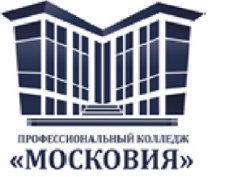   Государственное автономное ПрофессиональноЕ образовательное  учреждение московской области«профессиональный КОЛЛЕДЖ «московия»Структурное подразделение в городском округе подольск УТВЕРЖДАЮЗаведующий структурным подразделением ________                                                  В.М,Жиздан ___________________ 20 __г.«Как можно больше уважения к студенту и как можно больше требовательности к нему».Воспитание студента требует самого серьезного тона, самого простого и искреннего.Нужно хорошо представлять, что вы хотите воспитать в обучающемся.Не думайте, что вы воспитываете студента только тогда, когда с ним разговариваете, или поучаете его, или приказываете ему. В воспитательной работе нет мелочей, нет пустяков. Научить обучающегося любить невозможно без воспитания человеческого достоинства. Научить человека быть счастливым нельзя, но воспитать его так, чтобы он был счастливым, можно. Ваше собственное поведение — самое главноев воспитании.СОГЛАСОВАНО                                                               Педагог-организатор __________________ О.Е.Барашкова Основания для разработки программыНастоящая программа разработана на основе следующих нормативных правовых документов:- Конвенция ООН о правах ребенка;- Конституция Российской Федерации, принята на Всенародном   голосовании, 12 декабря 1993 (с доп. и изм., с поправками);- Указ Президента Российской Федерации от 02.07.2021 № 400 «О стратегии национальной безопасности Российской
Федерации»;- Указ Президента Российской Федерации от 21.07.2020 №474 «О национальных целях развития Российской Федерации на период Федеральный Закон от 31.07.2020 №304-ФЗ «О внесении изменений в Федеральный закон «Об образовании в Российской Федерации» по вопросам воспитания обучающихся» (далее-ФЗ-304);- Федеральный закон от 28 июня 2014 №172-ФЗ «О стратегическом планировании в Российской Федерации»;- Федеральный закон от 29 декабря 2012 №273-ФЗ «Об образовании в Российской Федерации»;- Федеральный закон от 6 октября 2003 №131-ФЗ «Об общих принципах организации местного самоуправления в Российской Федерации»;- Федеральный закон от 25.07.2002 № 114-ФЗ «О противодействии экстремистской деятельности»;- Федеральный закон от 24.06.1999 № 120-ФЗ «Об основах системы профилактики безнадзорности и правонарушений несовершеннолетних»;- Федеральный закон от 12 января 1996 №7-ФЗ «О некоммерческих организациях»;- Федеральный закон от 11 августа 1995 №135-ФЗ «О благотворительной деятельности и добровольчестве (волонтерстве)»;- Федеральный закон от 19 мая 1995 №82-ФЗ «Об общественных объединениях»;- Распоряжение     Правительства      Российской      Федерации от 12.11.2020 №2945-р об утверждении Плана мероприятий по реализации в 2021 - 2025 годах Стратегии развития воспитания в Российской Федерации на период до 2025 года;- Распоряжение Правительства Российской Федерации от 29 мая 2015 № 996-р об утверждении Стратегии развития воспитания в Российской Федерации на период до 2025 года;- Распоряжение Правительства Российской Федерации от 13 февраля 2019 №207-р об утверждении Стратегии пространственного развития Российской Федерации на период до 2025 года;- Приказ Министерства просвещения Российской Федерации от 1 февраля 2021 №37 об утверждении методик расчета показателей федеральных проектов национального проекта «Образование»;- Приказ Министерства экономического развития Российской Федерации от 24 января 2020 №41 «Об утверждении методик расчета показателей федерального проекта «Кадры для цифровой экономики» национальной программы «Цифровая экономика Российской Федерации»;- Закон Московской области №114/2015-ОЗ «О патриотическом воспитании в Московской области»;- Закон Московской области №142/2021-ОЗ «О молодежной политике в Московской области»;- Закон Московской области «О профилактике наркомании и токсикомании на территории Московской области» (принят постановлением Московской областной Думы от 15 декабря 2004 года №22/121-П);- Закон Московской области «О мерах по предупреждению причинения вреда здоровью и развитию несовершеннолетних в Московской области» от 4 декабря 2009 г. №148/2009/ОЗ (с изменениями и дополнениями);- Закон Московской области «О защите несовершеннолетних от угрозы алкогольной зависимости и профилактике алкоголизма среди несовершеннолетних в Московской области» от 24 декабря 2010 г. №176/2010-ОЗ (принят Постановлением Московской областной Думы от 23 декабря 2010 г. №З/140-П);- локальные акты ГАПОУ МО Профессионального колледжа «Московия». Личностные результатыреализации программы воспитанияКод личностных результатов реализации программы воспитания Осознающий себя гражданином и защитником великой страныЛР 1Проявляющий активную гражданскую позицию, демонстрирующий приверженность принципам честности, порядочности, открытости, экономически активный и участвующий в студенческом и территориальном самоуправлении, в том числе на условиях добровольчества, продуктивно взаимодействующий и участвующий в деятельности общественных организацийЛР 2Соблюдающий нормы правопорядка, следующий идеалам гражданского общества, обеспечения безопасности, прав и свобод граждан России. Лояльный к установкам и проявлениям представителей субкультур, отличающий их от групп с деструктивным и девиантным поведением. Демонстрирующий неприятие и предупреждающий социально опасное поведение окружающихЛР 3Проявляющий и демонстрирующий уважение к людям труда, осознающий ценность собственного труда. Стремящийся к формированию в сетевой среде личностно и профессионального конструктивного «цифрового следа»ЛР 4Демонстрирующий приверженность к родной культуре, исторической памяти на основе любви к Родине, родному народу, малой родине, принятию традиционных ценностей многонационального народа РоссииЛР 5Проявляющий уважение к людям старшего поколения и готовность к участию в социальной поддержке и волонтерских движенияхЛР 6Осознающий приоритетную ценность личности человека; уважающий собственную и чужую уникальность в различных ситуациях, во всех формах и видах деятельностиЛР 7Проявляющий и демонстрирующий уважение к представителям различных этнокультурных, социальных, конфессиональных и иных групп. Сопричастный к сохранению, преумножению и трансляции культурных традиций и ценностей многонационального российского государстваЛР 8Соблюдающий и пропагандирующий правила здорового и безопасного образа жизни, спорта; предупреждающий либо преодолевающий зависимости от алкоголя, табака, психоактивных веществ, азартных игр и т.д. Сохраняющий психологическую устойчивость в ситуативно сложных или стремительно меняющихся ситуацияхЛР 9Заботящийся о защите окружающей среды, собственной и чужой безопасности, в том числе цифровойЛР 10Проявляющий уважение к эстетическим ценностям, обладающий основами эстетической культурыЛР 11Принимающий семейные ценности, готовый к созданию семьи и воспитанию детей; демонстрирующий неприятие насилия в семье, ухода от родительской ответственности, отказа от отношений со своими детьми и их финансового содержанияЛР 12Гибко реагирующий на появление новых форм трудовой деятельности, готовый к их освоению ЛР 13Осознающий значимость системного познания мира, критического осмысления накопленного опытаЛР 14Развивающий творческие способности, способный креативно мыслить ЛР 15Способный в цифровой судьбе проводить оценку информации, ее достоверность, строить логические умозаключения на основании поступающей информации ЛР 16Демонстрирующий приверженность принципам честности, порядочности, открытостиЛР 17Личностные результаты реализации программы воспитания, определенные отраслевыми требованиями к деловым качествам личностиЛичностные результаты реализации программы воспитания, определенные отраслевыми требованиями к деловым качествам личностиГотовый к профессиональной конкуренции и конструктивной реакции на критикуЛР 18Личностные результаты реализации программы воспитания, определенные Московской областьюЛичностные результаты реализации программы воспитания, определенные Московской областьюСопричастный к сохранению, преумножению и трансляции культурных традиций и ценностей многонационального российского государства ЛР 19Вступающий в конструктивное профессионально значимое взаимодействие с представителями разных субкультур ЛР 20Личностные результаты реализации программы воспитания, определенные ключевыми работодателямиЛичностные результаты реализации программы воспитания, определенные ключевыми работодателямиОсознающий выбор специальности и возможностей реализации собственных жизненных планов; отношение к профессиональной деятельности как возможности участия в решении личных, общественных, государственных, общенациональных проблемЛР 21Готовый к самостоятельной профессиональной деятельности в современном обществе, проявляющий высокопрофессиональную трудовую активностьЛР 22Готовый к общению и взаимодействию с людьми самого разного статуса и в многообразных обстоятельствах. Понимающий сущностьнравственных качеств и черт характера окружающих людей и, следовательно, умеющий находить индивидуальный подход к каждомуклиенту ЛР 23Обладающий экономической и финансовой культурой, экономической грамотностью, а также собственной адекватной позицией поотношению к социально-экономической действительностиЛР 24Личностные результаты реализации программы воспитания, Определенные ГАПОУ МО «Профессиональный колледж «Московия»Личностные результаты реализации программы воспитания, Определенные ГАПОУ МО «Профессиональный колледж «Московия»Обладающий социальной активностью, лидерскими качествами,принимающий активное участие в студенческом самоуправленииЛР 25№Направления работыМероприятия(основные методы работы, технологии реализации, направления работы)Показатели№Направления работыМероприятия(основные методы работы, технологии реализации, направления работы)Показатели1Формирование базы данных об организацияхсоциальной сферы городских округовразвитие договорных отношений с организациями городских округов (социальной сферы, культуры и спорта, молодежными центрами и т.п.)Количество договоров о сотрудничестве (взаимодействии) с организациями социальной сферы в расчете на 100 студентов, обучающихся по программам СПО по очной форме обучения (ед.)Количество договоров/ контингент*1002Поддержка индивидуализации и самореализации обучающихся за счет свободного выбора деятельности- участие в мероприятиях колледжа, района- участие в конкурсах, олимпиадах, викторинах разного уровня- организация дополнительного образования студентов (кружки)- участие во Всероссийских конкурсах в соответствии с перечнем олимпиад и иных интеллектуальных и (или) творческих конкурсов, мероприятий, направленны на развитие интеллектуальных и творческих способностей, способностей к занятиям физической культурой и спортом, интереса к научной (научно- исследовательской) и инженерно- технической, изобретательной, творческой, физкультурно- спортивной деятельности, а также на пропаганду научных знаний, творческих и спортивных достижений, Показатель - количество победителей и призёров всероссийских конкурсов творческого мастерства (наука, искусство, спорт), в расчете на 100 студентов образовательной организации: за каждого победителя 400 баллов;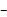 за каждого призера 200 баллов; отсутствие 0 баллов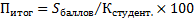 где: -сумма баллов за каждого победителя и призера всероссийских конкурсов творческого мастерства;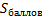  количество студентов образовательной организации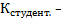 Результаты участия студентов в соревнованиях, конкурсах, олимпиадах, проектах, фестивалях и других мероприятиях (I -III место):- достижения на международном    и федеральном уровне- достижения на региональном уровне - достижения на муниципальном уровне - достижения на уровне колледжа Подтверждающие документы- копии дипломов победителей и призеров РФ3Количество победителей и призеров Всероссийских конкурсов творческого мастерства (наука, искусство, спорт)- Выполнение показателей эффективности деятельности ГАПОУ МО «Профессиональный колледж «Московия по направлению воспитательной деятельности (пункт 16) Приказ Министерства просвещения Российской Федерации «Перечень олимпиад и иных интеллектуальных и (или) творческих способностей, способностей к занятиям физической культурой и спортом, интереса к научной (научно-исследовательской), инженерно-технической, изобретательской, творческой, физкультурно-спортивной деятельности, а также на пропаганду научных знаний, творческих и спортивных достижений, на учебный год»в расчете на 100 студентов структурного подразделения (корпуса)подтверждающие документы- копии дипломов победителей и призеров РФ4Организация и проведение ежемесячно мероприятий военно-патриотической направленности– Дни боевой славы/Дни воинской славы, встречи с ветеранами локальны войн и ВОВ, уроки Мужества, участие в военно- патриотически акциях, шефство над ветеранами (работа волонтерского отряда); диспуты, викторины, круглые столы; оформление тематических выставок- Проведение занятий в патриотических кружках во всех структурных подразделениях колледжа- Организация взаимодействия с организациями городских округов- Активное участие в городских, районных, областных мероприятиях военно-патриотической направленности- Организация экскурсий по местам боевой славы, музеям и местам памяти- Участие студентов в общественных организациях - работа волонтерского отряда- программа патриотического воспитания- 95% студентов СП участвуют в мероприятиях военно-патриотической направленности- приказы- фото-видеодокументы5Организация и проведение ежемесячно мероприятий спортивно- массовой направленности- Выполнение «Дорожной карты» (плана мероприятий) по организации спортивно – массовой работы; во исполнение совместного приказа Министерства образования Московской области и Московского областного регионального отделения общественно-государственного физкультурно-спортивного объединения (МОРО ОГФСО) «Юность России» «Об организации и проведении Спартакиады среди обучающихся государственных профессиональных образовательных организаций Московской области в 2022-2023 учебном году»- Работа спортивных клубов (секций) во всех структурных подразделениях колледжа- Участие в ежеквартальной областной акции «Здоровье – твое богатство»- Организация взаимодействия с организациями городских округов по направлению спортивной и спортивно-массовой работы- Работа методического объединения преподавателей УД «Физическая культура»- Активное участие в городских, районных, областных мероприятиях спортивно - массовой направленности- увеличение количества студентов, участвующих в спортивно-массовых мероприятиях- увеличение количества студентов и педагогических работников, сдавших нормы ГТО и занимающихся регулярно спортом- приказы- фото-видеодокументы- протоколы методического объединения6Организация и проведение ежемесячно мероприятий по профилактике- Организация и проведение встреч со специалистами субъектов профилактики: отдел опеки и попечительства, КДН/ОДН, ОПН (отдела по профилактике нарушений), ОВД/МВД/УВД, здравоохранения, отдела по контролю за оборотом наркотиков, наркодиспансера, социально-психологической службы района и др.- проведение тематических классных часов по группам- организация тематических мероприятий: линеек, акций, круглых столов- проведение мониторингов по профилактике правонарушений и асоциального поведения студентов, мониторингов по социальным выплатам- проведение мониторингов по студентам «группы риска», индивидуальная работа со студентами этой категорииПоказатель - количество студентов, стоящих на внутреннем учете образовательной организации, не совершивших правонарушений в течение 2022-2023 учебного года, в расчете на 100 студентов образовательной организации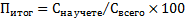 где: - количество студентов, стоящих на внутреннем учете образовательной организации, не совершивших правонарушений 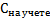 в течение 2021-2021 учебного года; количество студентов образовательной организации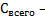 - не менее 1 встречи в месяц со специалистами служб района- нет - отсутствие обоснованных жалоб студентов, родителей, сотрудников по поводу конфликтных ситуаций- участие студентов «группы риска», студентов - ЛОВЗ в соревнованиях, конкурсах, олимпиадах, проектах, фестивалях и других мероприятиях6.1Контроль посещаемости- Ежедневный контроль за посещаемостью студентов- Еженедельный мониторинг посещаемости - Ежемесячно заседание Комиссии по профилактике не более 10 % студентов СП пропускают занятия без уважительной причины6.2Работа со студентами «группы риска»Количество студентов, совершивших повторное правонарушение в течение учебного годанет – отсутствие студентов, совершивших в течение года повторное правонарушениемесяцНАПРАВЛЕНИЯ РАБОТЫНАПРАВЛЕНИЯ РАБОТЫмесяцБЕЗОПАСНОСТЬВОСПИТАТЕЛЬНАЯ ДЕЯТЕЛЬНОСТЬсентябрьКомплексная безопасность(инструктажи, ДТТ, антитеррористические мероприятия, пожарная безопасность, профилактика травматизма и охрана труда)Комплексная безопасность(инструктажи – ознакомление с локальными актами, приказами, законами по профилактике, ДТТ, Беслан)октябрьГражданская оборонаАнтинаркотический месячникноябрьПрофилактика травматизма и охраны трудаПрофилактика асоциального поведения (идеология терроризма/экстремизма, скулшутинга, расовой и религиозной нетерпимости)декабрьПожарная безопасностьотдел по управлению персоналом - антикоррупционные мероприятияПрофилактика ВИЧ/СПИДотдел по управлению персоналом - антикоррупционные мероприятияянварьАнтитеррористическая безопасностьКомплексная безопасность(инструктажи – ознакомление с локальными актами, приказами, законами по профилактике, ДТТ)февральКомплексная безопасность(инструктажи, ДТТ, антитеррористические мероприятия, пожарная безопасность, профилактика травматизма и охрана труда)Профилактика буллингамартГражданская оборонаАнтинаркотический месячникапрельПрофилактика дорожно-транспортного травматизмаПрофилактика правонарушений и асоциального поведения студентов, правовая грамотностьмайПожарная безопасностьотдел по управлению персоналом - антикоррупционные мероприятияПрофилактика табакокурения и алкоголизмаиюньАнтитеррористическая безопасностьПрофилактика безнадзорности, беспризорностиНаименование мероприятий по направлениям работыСрок исполненияОтветственный исполнительОтметка о выполнении1234I  полугодие  2022-2023 учебного годаI  полугодие  2022-2023 учебного годаI  полугодие  2022-2023 учебного годаI  полугодие  2022-2023 учебного годаСЕНТЯБРЬ – ДЕКАБРЬ 2022 годаСЕНТЯБРЬ – ДЕКАБРЬ 2022 годаСЕНТЯБРЬ – ДЕКАБРЬ 2022 годаСЕНТЯБРЬ – ДЕКАБРЬ 2022 годаОрганизационная работаОрганизация воспитательной деятельности и социальной работыв течение учебного годаБарашкова О. Е.Работа с входящей документациейв течение учебного годаБарашкова О. Е.Согласование и корректировка программ воспитания и календарных планов работы по воспитательной деятельности по направлениям подготовки ППКРС и ППССЗ по структурным подразделениямв течение учебного годаБарашкова О. Е..Подготовка и согласование проектов приказов на мероприятия, конкурсы, соревнования и т.д. в соответствии с календарными планами работы по воспитательной деятельностив течение учебного годаБарашкова О. Е.Работа по корректировке комплексного (годового) плана работы колледжа в направлении воспитательной деятельности ежемесячноБарашкова О. Е.Участие в семинарах, совещаниях, конференциях, Web-вебинарах по воспитательной деятельности и социальной работев течение учебного годаБарашкова О. Е.Даньшина О.Е, Работа с нормативными правовыми актами учредителя (Министерства образования Московской области), Министерства просвещения Российской Федерации и других ведомственных организаций; внесение дополнений и изменений в локальные акты колледжа (положения, рекомендации и т.д.); согласование их с педагогическими коллективами структурных подразделений.в течение учебного годаБарашкова О. Е.Заседания Совета студентов по структурным подразделениям,  Заседания Студенческого совета ГАПОУ МО «Профессиональный колледж «Московия»; организация и координация встреч актива и членов студенческого совета с административно-управленческим персоналом колледжав течение учебного годаБарашкова О. Е.Работа по корректировке годового календарного плана работы колледжа по воспитательной деятельностиежемесячноБарашкова О. Е.Организация и контроль за проведением мероприятий по структурным подразделениям колледжа с учетом приказов (писем) Министерства образования Московской области; подготовка отчетов о проведенных мероприятияхв течение учебного годаБарашкова О. Е.Участие в районных и городских мероприятиях по городскому округу Подольск в течение учебного годаБарашкова О. Е. Подготовка материалов к газете  колледжа «Московия info»ежемесячноБарашкова О. Е.Участие во Всероссийских, областных, районных олимпиадах, конкурсахв течение учебного годаБарашкова О. Е.Работа методического объединения кураторов группв течение учебного годаБарашкова О. Е..Модуль 1. Гражданское и патриотическое воспитание, формирование российской идентичности (патриотическое воспитание)Модуль 1. Гражданское и патриотическое воспитание, формирование российской идентичности (патриотическое воспитание)Модуль 1. Гражданское и патриотическое воспитание, формирование российской идентичности (патриотическое воспитание)Модуль 1. Гражданское и патриотическое воспитание, формирование российской идентичности (патриотическое воспитание)Основные методы работы, технологии реализации направления работыОрганизация и проведение ежемесячно мероприятий военно-патриотической направленности – Дни боевой славы, встречи с ветеранами локальны войн и ВОВ, уроки Мужества, участие в военно-патриотических акциях, шефство над ветеранами (работа волонтерского отряда); диспуты, викторины, круглые столы; оформление тематических выставокв течение учебного годаБарашкова О. Е.Проведение занятий в военно-патриотическом клубе во всех структурных подразделениях колледжав течение учебного годаПедагоги дополнительного образованияОрганизация взаимодействия с организациями городских округовв течение учебного годаЖиздан В.М, Активное участие в городских, районных, областных мероприятиях военно-патриотической направленностив течение учебного годаБарашкова О. Е.Организация экскурсий по местам боевой славы, музеям и местам памяти - ежемесячно в течение учебного годаБарашкова О. Е.Участие студентов в общественных организациях - работа волонтерского отряда в течение учебного годаБарашкова О. Е.РЕЗУЛЬТАТ: - 95% студентов СП участвуют в мероприятиях военно- патриотической направленностив течение учебного годаБарашкова О. Е.Модуль 4. Физическое воспитание и здоровьесберегающие технологии (здоровье и спорт)Модуль 4. Физическое воспитание и здоровьесберегающие технологии (здоровье и спорт)Модуль 4. Физическое воспитание и здоровьесберегающие технологии (здоровье и спорт)Модуль 4. Физическое воспитание и здоровьесберегающие технологии (здоровье и спорт)Основные методы работы, технологии реализации направления работыВыполнение «Дорожной карты» (плана мероприятий) по организации спортивно – массовой работы; во исполнение совместного приказа Министерства образования Московской области и Московского областного регионального отделения общественно-государственного физкультурно-спортивного объединения (МОРО ОГФСО) «Юность России» «Об организации и проведении Спартакиады среди обучающихся государственных профессиональных образовательных организаций Московской области в 2022-2023 учебном году»в течение учебного годаРуководитель физического воспитания,преподаватели УД «Физическая культура»Работа спортивных клубов (секций) во всех структурных подразделениях колледжав течение учебного годаПреподаватели УД «Физическая культура»Участие в ежеквартальной областной акции «Здоровье – твое богатство»в течение учебного годаПреподаватели УД «Физическая культура»Организация взаимодействия с организациями городских округов по направлению спортивной работыв течение учебного годаЖиздан В.М. Активное участие в городских, районных, областных мероприятиях спортивно - массовой направленностив течение учебного годаПедагоги-организаторы Участие в Работе методического объединения преподавателей УД «Физическая культура»в течение учебного годаПреподаватели УД «Физическая культура»РЕЗУЛЬТАТ: - увеличение количества студентов и педагогических работников, сдавших нормы ГТО и занимающихся регулярно спортомв течение учебного годаПреподаватели УД «Физическая культура»Модуль 8. Правовое сознание (социализация студентов - социальная работа и выплаты, профилактика правонарушений и асоциального поведения, правовая грамотность студентов)Модуль 8. Правовое сознание (социализация студентов - социальная работа и выплаты, профилактика правонарушений и асоциального поведения, правовая грамотность студентов)Модуль 8. Правовое сознание (социализация студентов - социальная работа и выплаты, профилактика правонарушений и асоциального поведения, правовая грамотность студентов)Модуль 8. Правовое сознание (социализация студентов - социальная работа и выплаты, профилактика правонарушений и асоциального поведения, правовая грамотность студентов)Проведение заседаний Комиссий по профилактике правонарушений по структурным подразделениям (Совета профилактики колледжа) ежемесячноБарашкова О. Е.Даньшина О.Е,Проведение ежемесячного мониторинга по социальной работе: уточнение детей – сирот и детей, оставшихся без попечения родителей; проверка документов для уточнения необходимых выплат, подготовка приказов на выплатыежемесячноДаньшина О.Е,Еженедельный мониторинг посещаемости студентов и проведения мероприятий по профилактике правонарушений и асоциального поведения обучающихся, ведение табеля учета посещаемостикаждый понедельник месяцаБарашкова О. Е.Даньшина О.Е,Мохначева О.А, кураторы групп,Сбор и предоставление информации в отдел безнадзорности и профилактики асоциального поведения по вопросам контроля и профилактики правонарушений  в течение учебного годаДаньшина О.Е,Организация и проведение встреч со специалистами отдела опеки и попечительства, КДН,ОПН (отдела по профилактике нарушений), ОВДежемесячноДаньшина О.Е,Контроль за выполнением планов работы социального педагога, планов взаимодействия с организациями и учреждениями по районам (КДН, опека, молодежный центр и др.)в течение учебного годаДаньшина О.Е,Классен Ю,А.СЕНТЯБРЬСЕНТЯБРЬСЕНТЯБРЬСЕНТЯБРЬОрганизационная работаОрганизационная работаОрганизационная работаОрганизационная работаМониторинг контингента обучающихся: - уточнение обучающихся в группах, знакомство со студентами нового набора, выявление студентов группы риска; - выборы студенческого актива на новый учебный год; проведение заседаний студенческого совета по структурным подразделениям;- организация работы комиссии по профилактике правонарушений и асоциального поведения; подготовка приказа об утверждении состава Комиссий по структурным подразделениям- выявление студентов, желающих заниматься в кружках и спортивных секциях, формирование списков студентов;- уточнение списка обучающихся, участвующих в общественных организациях;  формирование волонтерских отрядов по структурным подразделениям на 2022-2023 учебный год- заселение студентов в общежития коллежа, подготовка приказа об утверждении контингента студентов, проживающих в общежитиях- закрепление классных руководителей (кураторов групп, мастеров производственного обучения) за группами, подготовка приказа о назначении кураторов группсентябрьБарашкова О.Е, Организация дополнительного образования – кружки, спортивные секции, клубы Формирование контингента желающих заниматься в кружках; уточнение и корректировка руководителей кружков и перечень кружков по структурным подразделениям; подготовка приказов, тарификации, составление расписаний занятий сентябрьБарашкова О.Е,Проверка, рассмотрение и утверждение рабочих программ по дополнительным образовательным программам – клубы, творческие коллективы, кружки и спортивные секциисентябрьБарашкова О.Е,.Ознакомление студентов нового набора с нормативными документами: Уставом колледжа,законом МО № 94/2013-ОЗ «Об образовании»;- с ФЗ № 124-ФЗ от 24.07.98 г. «Об основных гарантиях прав ребенка в РФ»;- с ФЗ № 273-ФЗ от 29.12.12 г. «Об образовании в РФ»;- с законом МО «О мерах по предупреждению причинения вреда здоровью и развитию несовершеннолетних в МО» № 14/98-П от 26.11.09 г. и т.п.сентябрьБарашкова О.Е,Модуль 1. Гражданское и патриотическое воспитание, формирование российской идентичности (патриотическое воспитание)Модуль 1. Гражданское и патриотическое воспитание, формирование российской идентичности (патриотическое воспитание)Модуль 1. Гражданское и патриотическое воспитание, формирование российской идентичности (патриотическое воспитание)Модуль 1. Гражданское и патриотическое воспитание, формирование российской идентичности (патриотическое воспитание)Организация работы патриотических клубов по структурным подразделениям; согласование программ, формирование контингента02-20 сентябряБарашкова О.Е,Тематические беседы/лекции/классные часы, посвященные Дню окончания Второй мировой войны03 сентябряКураторы учебных групп, II курсМероприятия (информационно-разъяснительные лекции/беседы и др.), посвященные Единому дню голосования (11 сентября)04-11 сентябряБарашкова О.Е,Тематические беседы/лекции/классные часы, посвященные 210 – летию со Дня Бородинского сражения07 сентябряКураторы учебных групп, I курсМероприятия, посвященные Дню победы русских полков во главе с Великим князем Дмитрием Донским (Куликовская битва, 1380 год); Дню зарождения российской государственности (862 год)21 сентябряБарашкова О.Е,Модуль 2. Профессиональное воспитание и развитие личности, трудовое воспитание и популяризация научных знаний (профессиональная подготовка)Модуль 2. Профессиональное воспитание и развитие личности, трудовое воспитание и популяризация научных знаний (профессиональная подготовка)Модуль 2. Профессиональное воспитание и развитие личности, трудовое воспитание и популяризация научных знаний (профессиональная подготовка)Модуль 2. Профессиональное воспитание и развитие личности, трудовое воспитание и популяризация научных знаний (профессиональная подготовка)Участие в мероприятиях, в рамках профессионального воспитания – в программе «Парк профессий», профориентационных мероприятиях, планирование и согласование экскурсий в организации и на предприятиях района в рамках взаимодействия с предприятиями городских округов02-20 сентябряСитникова Л.Н.Мохначева О.А.Тематические беседы/лекции/классные часы, посвященные 165-летию со дня рождения русского ученого, писателя Константина Эдуардовича Циолковского (1857-1935)17 сентябряКураторы учебных групп, IV курсЦикл мероприятий «Введение в профессию (специальность)»сентябрьСитникова Л.Н.Модуль 3. Духовное и нравственное воспитание, приобщение к культурному наследию, развитие творчества (реализация проекта «Студенческая жизнь» при активном участии студенческого совета)Модуль 3. Духовное и нравственное воспитание, приобщение к культурному наследию, развитие творчества (реализация проекта «Студенческая жизнь» при активном участии студенческого совета)Модуль 3. Духовное и нравственное воспитание, приобщение к культурному наследию, развитие творчества (реализация проекта «Студенческая жизнь» при активном участии студенческого совета)Модуль 3. Духовное и нравственное воспитание, приобщение к культурному наследию, развитие творчества (реализация проекта «Студенческая жизнь» при активном участии студенческого совета)Проведение 1 сентября - «День знаний» в структурных подразделениях колледжа (СП); проведение классных часов в группах студентов I курса: «Моя будущая профессия» с приглашением работодателей, экскурсии по колледжу «Знакомство»1 (2) сентябряБарашкова О.Е,Участие в мероприятиях города и района: мероприятие, посвященное Дню города Видное, Дню Ленинского городского округа, Дню рожденья сельского поселения Развилковское (Развилка) 02-10 сентябряБарашкова О.Е,Мониторинг занятости обучающихся во внеурочное время, формирование паспорта активности групп02-20 сентябряБарашкова О.Е,Тематические беседы/лекции/классные часы, посвященные Международному дню распространения грамотности08 сентябряКураторы учебных групп, III курсПланирование цикла мероприятий, посвященных 200- летию Л.Н. Толстого (28 августа[09 сентября]1828 г., Ясная Поляна, Тульская губерния, Российская империя—07 [20] ноября 1910; письмо МОМО № 18Исх-8754/15-01 от 28.04.2022 г.); мероприятие, посвященное 194 – летию со дня рождения Л.Н. Толстогосентябрь, 04-09 сентябряБарашкова О.Е,Модуль 4. Физическое воспитание и здоровьесберегающие технологии (здоровье и спорт)Модуль 4. Физическое воспитание и здоровьесберегающие технологии (здоровье и спорт)Модуль 4. Физическое воспитание и здоровьесберегающие технологии (здоровье и спорт)Модуль 4. Физическое воспитание и здоровьесберегающие технологии (здоровье и спорт)Организация работы спортивного клуба по структурным подразделениям; согласование программ, формирование контингента02-20 сентябряБарашкова О.Е,Проведение областной ежеквартальной профилактической акции «Здоровье – твое богатство» по структурным подразделениям колледжа:- проведение тематически классных часов, бесед, лекций о здоровом образе жизни- организация спортивных соревнований- Единый День здоровья 05-10 сентябряБарашкова О.Е,преподаватели УД «Физическая культура»Участие в городских, районных спартакиадах, соревнованиях по футболу, Спартакиаде призывной и допризывной молодежи; военно-патриотических играх (спортивные соревнования и соревнования по военно-прикладным видам спорта) сентябрьпреподаватели УД «Физическая культура»Регистрация студентов нового набора на сайте ГТО20-30 сентябряпреподаватели УД «Физическая культура»Модуль 5. Экологическое воспитаниеУчастие в областной акции «Наш лес. Посади свое дерево» 02-16 сентябряБарашкова О.Е,Участие в акции «Очистим планету от мусора» 17 сентябряБарашкова О.Е,Мероприятия, посвященные Всемирному дню туризма (эколого-просветительские мероприятия/лекции о природных объектах городских округов, экскурсии «Природные достопримечательности» городских округов, походы)24- 27 сентябряКураторы учебных группМодуль 6. Студенческое самоуправление и взаимодействие участников образовательного процесса(по плану работы студенческого совета) Модуль 6. Студенческое самоуправление и взаимодействие участников образовательного процесса(по плану работы студенческого совета) Модуль 6. Студенческое самоуправление и взаимодействие участников образовательного процесса(по плану работы студенческого совета) Модуль 6. Студенческое самоуправление и взаимодействие участников образовательного процесса(по плану работы студенческого совета) Формирование состава органов студенческого самоуправления (студсовет) структурного подразделения на учебный год01-10 сентябряБарашкова О.Е,Согласование и утверждение плана работы студенческого совета 01-10 сентябряБарашкова О.Е,Модуль 7. Бизнес-ориентирующее развитие (молодежное предпринимательство)Модуль 7. Бизнес-ориентирующее развитие (молодежное предпринимательство)Модуль 7. Бизнес-ориентирующее развитие (молодежное предпринимательство)Модуль 7. Бизнес-ориентирующее развитие (молодежное предпринимательство)Участие в реализации программы «Путешествие Моя карьера», в рамках проекта «Моя карьера» (развитие навыков трудоустройства молодежи России)в течении учебного годаСитникова ЛН.Модуль 8. Правовое сознание (социализация студентов - социальная работа и выплаты, профилактика правонарушений и асоциального поведения, правовая грамотность студентов)Модуль 8. Правовое сознание (социализация студентов - социальная работа и выплаты, профилактика правонарушений и асоциального поведения, правовая грамотность студентов)Модуль 8. Правовое сознание (социализация студентов - социальная работа и выплаты, профилактика правонарушений и асоциального поведения, правовая грамотность студентов)Модуль 8. Правовое сознание (социализация студентов - социальная работа и выплаты, профилактика правонарушений и асоциального поведения, правовая грамотность студентов)Профилактика антитеррористической безопасности, выполнение антитеррористического плана - проведение Дня солидарности в борьбе с терроризмом в структурных подразделениях колледжа – «День Беслана» 03 сентябряБарашкова О.Е,Месячник профилактики «Комплексная безопасность»Проведение мероприятий по профилактике безнадзорности и правонарушений, профилактике дорожно - транспортных происшествий, терроризма, экстремизма; мероприятие по профилактике дорожно-транспортного травматизма «Детям Подмосковья – безопасность на дорогах»; ознакомление с локальными актами колледжа и нормативной документацией (законами) МОМО и РФ02-20 сентябряЕвтеев АБАнтинаркотический месячник – организация и проведение мероприятий по профилактике употребления психоактивных веществ21-30 сентября Даньшина Н.А. Сбор данных по группам нового набора, уточнение контингента и подготовка приказа по численности детей – сирот; детей, оставшихся без попечения родителей и лиц из их числа, перечню выплат социальной и материальной поддержки02-15 сентябряДаньшина Н.А.Контроль за составлением и утверждением планов взаимодействия с организациями и учреждениями по районам (КДН, опека, ОДН МВД и др.)02-15 сентябряДаньшина Н.А.Проведение плановых заседаний Совета профилактики колледжа (Комиссий по профилактике правонарушений и асоциального поведения обучающихся) с приглашением родителей, педагогических работников, инспектора ОПДН; ведение протоколов, наличие документациисентябрьДаньшина Н.А.Работа стипендиальной комиссии20 -30 сентябряДаньшина Н.А.Работа по заключению соглашений о разграничении полномочий по 684 приказу 02-20 сентябряДаньшина Н.А.Определение социального профиля обучающихся, мониторинг СНС, составление банка данных социального положения студентов; формирование социального паспорта структурного подразделения; выявление обучающихся нуждающихся в дополнительной социальной и педагогической поддержке, изучить социальное положение студентов 02-20 сентябряДаньшина Н.А.Проведение тестирования с целью выявления семейных взаимоотношений, социально-психологического климата в семье 02-20 сентябряДаньшина Н.А.Сбор данных по группам нового набора, уточнение контингента, выявление обучающихся, относящихся к «группе риска»; формирование поименного списка; уточнение и проверка обучающихся во взаимодействии с субъектами профилактики городских округов (КДН)02-20 сентябряДаньшина Н.А.Информационно - разъяснительная работа, направленная на предупреждение и пресечение попыток вовлечения студентов в деструктивную деятельность, в несогласованные протестные публичные мероприятия (антивоенные акции) с участием специалиста МВДсентябрьДаньшина Н.А.Еженедельный мониторинг посещаемости студентов и проведения мероприятий по профилактике правонарушений и асоциального поведения обучающихся; ведение табеля посещаемости групп4, 11, 18, 25сентябряДаньшина Н.А.Мохначева О.А,Барашкова О.Е. кураторы групп,Работа социально-психологической службы колледжаСоставление графика проведения диагностических мероприятий; подбор диагностического материаласентябрьКлассен Ю.А. Психолого-педагогическое сопровождение процесса адаптации; выявление трудностей адаптационного периода обучающихся первого курса. Педагогическое наблюдение во время учебного процесса, организация бесед с кураторами учебных групп.Первичная диагностика (мониторинг здоровья) по трём методикам («Самооценка психических процессов, суицидальные наклонности», индекс жизненной удовлетворенности).сентябрьКлассен Ю.А.кураторы учебных группПодготовка к проведению социально - психологического тестирования студентов (создание рабочей группы, формирование списков студентов, желающих пройти тестирование, получение информационного согласия, составление графика тестирования групп; пробное тестирование) 02-15 сентябряКлассен Ю.А.Участие в областном Web-вебинаре «Организация работы при проведении социально- психологического тестирования»сентябрьБарашкова О.Е,Даньшина Н.А.Проведение социально-психологического тестирования в целях проведения мониторинга здоровья и профилактики незаконного потребления наркотических средств и психотропных веществсентябрь - октябрьДаньшина Н.А.Мохначева О.А. Барашкова О.Е,Выявление обучающихся, постановка на учет для дальнейшего осуществления контроля и проведения индивидуальной работы с обучающимися и их ближайшим окружением из семей, прибывших с Северного Кавказа, Средней Азии, Украины -подготовка банка данных на студентов с Северного Кавказа, Средней Азии и Украины 02-20 сентябряКлассен Ю.А.Информационно - разъяснительная работа по профилактике деструктивного поведения обучающихся (недопущению агрессивного противоправного поведения студентов, терроризма, экстремизма, скулшутинга, проявлений расовой и религиозной нетерпимости среди обучающихся сентябрьКлассен Ю.А.Проведение мониторинга социальных сетей студентов: мониторинг социальных сетей (еженедельно); ведение журнала учета работы по мониторингу аккаунтов обучающихся в социальных сетяхсентябрьКлассен Ю.А.кураторы учебных группОсуществление социально-психологического сопровождения обучающихся, проведение индивидуальных и групповых консультаций для студентов, родителей, педагогических работниковсентябрьКлассен Ю.А.Модуль 9. Кураторство и поддержкаЕжемесячные инструктивно- методические совещания кураторов учебных групп по структурным подразделениям (по корпусам) по текущим вопросам, организации работы куратора группы; с целью оказания информационно-методической помощи, повышения компетентности кураторов; заслушивание кураторов учебных групп по теме «Планирование работы куратора учебной группы на 2022-2023 учебный год; согласование и утверждение плана работы учебной группы; согласование и утверждение тематики классных часов на 2022-2023 учебный год, тематики «Разговор о важном» - просветительская работа, текущие задачи и др.» сентябрьБарашкова О.Е. Мониторинг контингента обучающихся: - уточнение обучающихся в группах, знакомство со студентами нового набора, выявление студентов группы риска- актуализация данных о студентах группы, занятости во внеурочное время; - выявление студентов, желающих заниматься в кружках и спортивных секциях, формирование списков студентов;- выборы студенческого актива группы на новый учебный год01-10 сентябряКураторы учебных группФормирование социального паспорта учебной группы, паспорта активности группы10-20 сентябряКураторы учебных группОрганизация и проведение родительских собраний, формирование родительского комитета, организация и координация работы с родителями (законными представителями) обучающихся в текущем учебном году 01-10 сентябряКураторы учебных группМодуль 10. Волонтерское движение и поддержка студенческих инициативФормирование состава волонтерских отрядов на учебный год; выборы актива волонтерского отряда, планирование работы на учебный год01-10 сентябряБарашкова О,Е.Участие во Всероссийском экологическом субботнике «Зеленая Россия», оказание помощи пенсионерам и ветеранам, работы по уборке и благоустройству территорий городских округов – микрорайонов, воинских участков и др.02-20 сентябряКлассен Ю.А.ОКТЯБРЬОКТЯБРЬОКТЯБРЬОКТЯБРЬМодуль 1. Гражданское и патриотическое воспитание, формирование российской идентичности (патриотическое воспитание)Модуль 1. Гражданское и патриотическое воспитание, формирование российской идентичности (патриотическое воспитание)Модуль 1. Гражданское и патриотическое воспитание, формирование российской идентичности (патриотическое воспитание)Модуль 1. Гражданское и патриотическое воспитание, формирование российской идентичности (патриотическое воспитание)Просветительская работа; «Разговор о важном»октябрьКлассен Ю.А.кураторы учебных группРеализация программы воспитания студентов колледжа - мероприятия по теме «Государственные символы России» (классные часы, беседы, оформление стендов, выпуск стенгазет, конкурсы)октябрьКлассен Ю.А.Дни воинской славы: по дням родов войск (на выбор структурного подразделения)04 октября - День войск гражданской обороны МЧС России 04 октября - День военно- космических сил (космических войск) День памяти войсковой казачьей славы (18 октября)День моряков – подводников (20 октября)День подразделений специального назначения - спецназа (24 октября)День принятия Декрета о мире (26 октября)День армейской авиации РФ (28 октября)День основания Российского военно-морского флота (30 октября)октябрьКлассен Ю.А.Мероприятия, посвященные Дню памяти жертв политических репрессий (проведение тематических классных часов, бесед, лекций)30 октябряКлассен Ю.А.Модуль 2. Профессиональное воспитание и развитие личности, трудовое воспитание и популяризация научных знаний (профессиональная подготовка)Модуль 2. Профессиональное воспитание и развитие личности, трудовое воспитание и популяризация научных знаний (профессиональная подготовка)Модуль 2. Профессиональное воспитание и развитие личности, трудовое воспитание и популяризация научных знаний (профессиональная подготовка)Модуль 2. Профессиональное воспитание и развитие личности, трудовое воспитание и популяризация научных знаний (профессиональная подготовка)Мероприятия, посвященные Дню Интернета. Всероссийский урок безопасности в сети Интернет (28-31 октября)26-31 октябряХамидуллина Н.А. , преподаватели информатикиУчастие в мероприятиях, в рамках профессионального воспитания –профориентационных мероприятиях, организация и проведение экскурсий в организации и на предприятиях района в рамках взаимодействия с предприятиями городских округовоктябрьСитинкова Л,Н.Реализация проекта «Путевка в жизнь» (получение профессии – вместе с аттестатом, путевка в жизнь – школьникам Подмосковья»): организация профессиональных проб, проведение практических занятий для школьников проведение цикла лекций по профессиям/специальностямоктябрьСитинкова Л.Н.Хамидуллина Н.А.Реализация проекта «Билет в будущее» (расширение знаний обучающихся о мире рабочих профессий на рынке труда, получение основ правильного выбора профессии; ознакомление с классификацией, требованиями и условиями труда предпочитаемой профессии, возможностями обучения и трудоустройства)октябрьСитинкова Л.Н.Мохначева О.А. Модуль 3. Духовное и нравственное воспитание, приобщение к культурному наследию, развитие творчества (реализация проекта «Студенческая жизнь» при активном участии студенческого совета)Модуль 3. Духовное и нравственное воспитание, приобщение к культурному наследию, развитие творчества (реализация проекта «Студенческая жизнь» при активном участии студенческого совета)Модуль 3. Духовное и нравственное воспитание, приобщение к культурному наследию, развитие творчества (реализация проекта «Студенческая жизнь» при активном участии студенческого совета)Модуль 3. Духовное и нравственное воспитание, приобщение к культурному наследию, развитие творчества (реализация проекта «Студенческая жизнь» при активном участии студенческого совета)Творческие вечера/литературно-музыкальные композиции/ концерты, посвященные Международному дню музыки01 октябряКураторы учебных групп, II курсУчастие в областных конкурсах в рамках Фестиваля художественного и технического творчества «Таланты Московии» по номинациям; проведение отборочных туров по структурным подразделениямоктябрьБарашкова О.Е, педагоги доп.образованияПроведение мероприятий, посвященных Дню учителя (Международный День учителя) и Дню ПРОФТЕХА в структурных подразделениях колледжа (СП), подготовка и проведение концерта, День самоуправления (02/05 октября)01-10 октябряБарашкова О.Е. Посвящение в студенты «День Первокурсника»10-18 октябряБарашкова О.Е.Мероприятия, посвященные Дню отца в России16 октябряКураторы учебных групп, III курсМероприятия, посвященные Международному дню библиотек (Международному дню школьных библиотек /библиотек образовательной организации) 25 октябряКураторы учебных групп, I курсМодуль 4. Физическое воспитание и здоровьесберегающие технологии (здоровье и спорт)Модуль 4. Физическое воспитание и здоровьесберегающие технологии (здоровье и спорт)Модуль 4. Физическое воспитание и здоровьесберегающие технологии (здоровье и спорт)Модуль 4. Физическое воспитание и здоровьесберегающие технологии (здоровье и спорт)Организация и проведение соревнований по настольному теннису между группами и курсами 12-24 октября Преподаватели УД«Физическая культура» СПУчастие в турнире по настольному теннису на ПЕРВЕНСТВО КОЛЛЕДЖА, Ленинское СП 26-30 октября Преподаватели УД«Физическая культура» СПСдача норм ГТО (I этап)октябрьПреподаватели УД«Физическая культура» СПОрганизация товарищеских встреч с организациями района по различным видам спортаоктябрь Преподаватели УД«Физическая культура» СПМодуль 5. Экологическое воспитаниеВсероссийский урок «Экология и энергосбережение» в рамках Всероссийского Фестиваля энергосбережения «#ВместеЯрче» (16 октября)19-24 октябряБарашкова О,Е.Модуль 8. Правовое сознание (социализация студентов - социальная работа и выплаты, профилактика правонарушений и асоциального поведения, правовая грамотность студентов)Модуль 8. Правовое сознание (социализация студентов - социальная работа и выплаты, профилактика правонарушений и асоциального поведения, правовая грамотность студентов)Модуль 8. Правовое сознание (социализация студентов - социальная работа и выплаты, профилактика правонарушений и асоциального поведения, правовая грамотность студентов)Модуль 8. Правовое сознание (социализация студентов - социальная работа и выплаты, профилактика правонарушений и асоциального поведения, правовая грамотность студентов)Антинаркотический месячник – организация и проведение мероприятий тематических мероприятий по профилактике 01-30 октябряДаньшина Н.И.Мероприятия, посвященные Дню гражданской обороны (04 октября)05-06 октябряДаньшина Н.И.Еженедельный мониторинг посещаемости студентов и проведения мероприятий по профилактике правонарушений и асоциального поведения обучающихся; ведение табеля посещаемости групп2,9,16,23,30октября, Даньшина Н.И.Мохначева О.А, Барашкова О.Е, кураторы групп,Проведение плановых заседаний Совета профилактики колледжа (Комиссий по профилактике правонарушений и асоциального поведения обучающихся) с приглашением родителей, педагогических работников, инспектора ОПДН; ведение протоколов, наличие документацииоктябрьДаньшина Н.И.Сбор и предоставление информации в отдел безнадзорности и профилактики асоциального поведения по вопросам контроля и профилактики правонарушений октябрьДаньшина Н.И.Организация и проведение встреч со специалистами отдела опеки и попечительства, КДН,ОПН (отдела по профилактике нарушений), ОВДоктябрьДаньшина Н.И.Информационно - разъяснительная работа, направленная на предупреждение и пресечение попыток вовлечения студентов в деструктивную деятельность, в несогласованные протестные публичные мероприятия (антивоенные акции) с участием специалиста МВДоктябрьДаньшина Н.И.Организация и проведение совещания по выполнению Соглашений о разграничении полномочий (по 684 приказу) законных представителей по обучению и воспитанию несовершеннолетних08 октябряЖиздан В.М.Даньшина Н.И. Мониторинг контингента из числа детей – сирот; детей, оставшихся без попечения родителей и лиц из их числа, подготовка приказов по перечню выплат социальной и материальной поддержки обучающимсяоктябрьДаньшина Н.И.Работа социально-психологической службы колледжаПроведение социально-психологического тестирования в целях проведения мониторинга здоровья и профилактики незаконного потребления наркотических средств и психотропных веществ; выявление обучающихся колледжа склонных к немедицинскому употреблению наркотических средств01-30 октябряБарашкова О.Е,Даньшина Н.И.Мохначева О.А. Кураторы учебных группКлассен Ю.А. Взаимодействие с Центром «Ариадна» по координации, контролю за проведением социально- психологического тестирования; подготовка промежуточной и отчетной документации октябрьКлассен Ю.А.Проведение бесед/тренингов на темы "Человек и наркотики», «Кому и зачем это нужно?" по вопросам: разрушительное воздействие наркотических веществ на физическое и психическое здоровье, манипулятивные техники вовлечения молодежи в наркоманию, скрытая реклама в средствах массовой информации (СМИ) и т.п.октябрьКлассен Ю.А.Информационно - разъяснительная работа по профилактике деструктивного поведения обучающихся (недопущению агрессивного противоправного поведения студентов, терроризма, экстремизма, скулшутинга, проявлений расовой и религиозной нетерпимости среди обучающихся октябрьКлассен Ю.А.Проведение мониторинга социальных сетей студентов: мониторинг социальных сетей (еженедельно); ведение журнала учета работы по мониторингу аккаунтов студентов в социальных сетяхоктябрьКлассен Ю.А. кураторы учебных группОсуществление социально-психологического сопровождения обучающихся, проведение индивидуальных и групповых консультаций для студентов, родителей, педагогических работниковоктябрьКлассен Ю.А.Индивидуальная работа по оказанию психологической помощи и поддержки обучающимся колледжа, с осложнённым процессом адаптации, в целях полноценного развития личности студентов.октябрьКлассен Ю.А.Модуль 9. Кураторство и поддержкаЕжемесячные инструктивно- методические совещания кураторов учебных групп по структурным подразделениям (по корпусам) по текущим вопросам, организации работы куратора группы; с целью оказания информационно-методической помощи, повышения компетентности кураторов; заслушивание кураторов учебных групп по теме «Организация и проведение просветительской деятельности в 2022 -2023 учебном году; «Разговор о важном»; использование государственной символики; выполнение стандарта Церемонии поднятия/спуска Государственного флага Российской Федерации» октябрьБарашкова О.Е.Мониторинг кураторов учебных групп на наличие документов в «Папке куратора»: листов ознакомления с локальными актами, наличие социального паспорта, паспорта активности группы, плана работы куратора, утвержденной тематики классных часов и др.октябрьБарашкова О.Е.Модуль 10. Волонтерское движение и поддержка студенческих инициативМероприятия, посвященные Дню пожилых людей01 октябряБарашкова О.Е.Работа волонтерских отрядов «День пожилого человека», участие в городских мероприятиях, посвященных празднику «Международный день пожилого человека»01-02 октябряДаньшина Н.И. НОЯБРЬНОЯБРЬНОЯБРЬНОЯБРЬМодуль 1. Гражданское и патриотическое воспитание, формирование российской идентичности (патриотическое воспитание)Модуль 1. Гражданское и патриотическое воспитание, формирование российской идентичности (патриотическое воспитание)Модуль 1. Гражданское и патриотическое воспитание, формирование российской идентичности (патриотическое воспитание)Модуль 1. Гражданское и патриотическое воспитание, формирование российской идентичности (патриотическое воспитание)Просветительская работа; «Разговор о важном»ноябрьБарашкова О.Е,кураторы учебных группМероприятия, посвященные Дню народного единства в структурных подразделениях колледжа (04 ноября)02-05ноябряБарашкова О.Е,Тематические беседы/лекции/классные часы, посвященные Дню памяти погибших при исполнении служебных обязанностей сотрудников органов внутренних дел08 ноябряКураторы учебных групп, II курсДни воинской славы: по дням родов войск (на выбор структурного подразделения) День военного разведчика (05 ноября);День освобождения Москвы – ополчениями Минина и Пожарского (07 ноября)День Великой Октябрьской социалистической революции - 101 год (07 ноября)Международный день против фашизма, расизма и антисемитизма (09 ноября)День отрядов полиции (милиции) специального назначения (09 ноября)День сотрудника органов внутренних дел РФ (10 ноября)День специалиста по безопасности (12 ноября)День войск радиационной, химической и биологической защиты (13 ноября)Всероссийский день призывника (15 ноября)День создания подразделений по борьбе с организованной преступностью (15 ноября)День ракетных войск и артиллерии (18 ноября)День артиллериста (19 ноября)День морской пехоты - 23 года (27 ноября)ноябрьБарашкова О.Е,.Тематические беседы/лекции/классные часы, посвященные Дню начала Нюрбергского процесса20 ноябряКураторы учебных групп, III курсОрганизация и проведение патриотического мероприятия «Урок мужества», посвящённый дню рождения Генералиссимуса А.В. Суворова с просмотром тематических фильмов о жизни и победах русского полководца, основоположника русской военной теории, Национального героя России (24 ноября 1730 г.) 23-27ноябряБарашкова О.Е,Тематические беседы/лекции/классные часы, посвященные Дню Государственного герба Российской Федерации30 ноябряКураторы учебных групп, I курсМодуль 2. Профессиональное воспитание и развитие личности, трудовое воспитание и популяризация научных знаний (профессиональная подготовкаМодуль 2. Профессиональное воспитание и развитие личности, трудовое воспитание и популяризация научных знаний (профессиональная подготовкаМодуль 2. Профессиональное воспитание и развитие личности, трудовое воспитание и популяризация научных знаний (профессиональная подготовкаМодуль 2. Профессиональное воспитание и развитие личности, трудовое воспитание и популяризация научных знаний (профессиональная подготовкаЭкскурсии на предприятия городских округов, встречи/круглые столы с работодателяминоябрьСитникова Л.Н.Хамидуллина Н.А. Реализация проекта «Путевка в жизнь» (получение профессии – вместе с аттестатом, путевка в жизнь – школьникам Подмосковья»): организация профессиональных проб, проведение практических занятий для школьников по городским округам Домодедово, Кашира, Подольск, Ленинский; проведение цикла лекций по профессиям/специальностямноябрьСитникова Л.Н.Реализация проекта «Билет в будущее» (моделирование индивидуального маршрута образовательной и профессиональной деятельности, формирование активной жизненной позиции для успешной адаптации на рынке труда)ноябрь Ситникова Л.Н.Модуль 3. Духовное и нравственное воспитание, приобщение к культурному наследию, развитие творчества (реализация проекта «Студенческая жизнь» при активном участии студенческого совета)Модуль 3. Духовное и нравственное воспитание, приобщение к культурному наследию, развитие творчества (реализация проекта «Студенческая жизнь» при активном участии студенческого совета)Модуль 3. Духовное и нравственное воспитание, приобщение к культурному наследию, развитие творчества (реализация проекта «Студенческая жизнь» при активном участии студенческого совета)Модуль 3. Духовное и нравственное воспитание, приобщение к культурному наследию, развитие творчества (реализация проекта «Студенческая жизнь» при активном участии студенческого совета)Мероприятия, посвященные Международному Дню толерантности (16 ноября)12-17ноябряБарашкова О.Е,  Участие в областных конкурсах в рамках Фестиваля художественного и технического творчества «Таланты Московии» по номинациям; проведение отборочных туров по структурным подразделениямноябрь Барашкова О.Е,  педагоги доп.образованияРеализация программы воспитания студентов колледжа – раздел «Семья» - мероприятия, посвященные Дню матери в России (24 ноября)24-29ноябряБарашкова О.Е,  Мероприятия, посвященные Л.Н. Толстому - русскому писателю, публицисту, переводчику; одному из величайших деятелей мировой литературы 07-20 ноябряБарашкова О.Е,  Модуль 4. Физическое воспитание и здоровьесберегающие технологии (здоровье и спорт)Модуль 4. Физическое воспитание и здоровьесберегающие технологии (здоровье и спорт)Модуль 4. Физическое воспитание и здоровьесберегающие технологии (здоровье и спорт)Модуль 4. Физическое воспитание и здоровьесберегающие технологии (здоровье и спорт)Организация и проведение соревнований по мини-футболу между группами и курсами 02-20ноябряПреподаватели УД «Физическая культура» СПОрганизация и проведение товарищеских встреч по волейболу между студентами и работниками структурного подразделения09-29ноябряПреподаватели УД «Физическая культура» СПОрганизация товарищеских встреч с организациями района по различным видам спорта09-29ноябряПреподаватели УД «Физическая культура» СППроведение областной ежеквартальной профилактической акции «Здоровье – твое богатство» по обособленным структурным подразделениям колледжа:- проведение тематически классных часов, бесед, лекций о здоровом образе жизни- организация спортивных соревнований- Единый День здоровья 14-19 ноябряБарашкова О.Е. преподаватели УД «Физическая культура»Модуль 5. Экологическое воспитание Реализация проекта «Экология вокруг нас» (организация и проведение тематических лекций/бесед, встреч со специалистами) ноябрьБарашкова О.Е.Мероприятия, информирование обучающихся по вопросам здорового питания «Экология питания», «ЗОЖ и здоровое питание» и др., в рамках реализации ФП «Демография» ноябрь Даньшина Н.И.Модуль 7. Бизнес-ориентирующее развитие (молодежное предпринимательство)Модуль 7. Бизнес-ориентирующее развитие (молодежное предпринимательство)Модуль 7. Бизнес-ориентирующее развитие (молодежное предпринимательство)Модуль 7. Бизнес-ориентирующее развитие (молодежное предпринимательство)Организация и проведение мероприятий в рамках Всемирной недели предпринимательства16-22ноябряСитинкова Л .Н.Модуль 8. Правовое сознание (социализация студентов - социальная работа и выплаты, профилактика правонарушений и асоциального поведения, правовая грамотность студентов)Модуль 8. Правовое сознание (социализация студентов - социальная работа и выплаты, профилактика правонарушений и асоциального поведения, правовая грамотность студентов)Модуль 8. Правовое сознание (социализация студентов - социальная работа и выплаты, профилактика правонарушений и асоциального поведения, правовая грамотность студентов)Модуль 8. Правовое сознание (социализация студентов - социальная работа и выплаты, профилактика правонарушений и асоциального поведения, правовая грамотность студентов)Месячник по профилактике асоциального поведения и правовой грамотности (идеология терроризма/экстремизма, скулшутинга, расовой и религиозной нетерпимости) среди студентов – организация и проведение тематических мероприятий по профилактике 02-30ноябряДаньшина Н.И.Еженедельный мониторинг посещаемости студентов и проведения мероприятий по профилактике правонарушений и асоциального поведения обучающихся; ведение табеля посещаемости групп6,13,20,27ноябряДаньшина Н.И.Барашкова О.Е.Мохначева О.А. кураторы групп,Мероприятия, в рамках Дня правовой грамотности в области защиты прав и законных интересов обучающихся и Всемирного дня правовой помощи детям14-18 ноябряДаньшина Н.И.Проведение плановых заседаний Совета профилактики колледжа (Комиссий по профилактике правонарушений и асоциального поведения обучающихся) с приглашением родителей, педагогических работников, инспектора ОПДН; ведение протоколов, наличие документацииноябрьДаньшина Н.И.Информационно – разъяснительная работа, направленная на предупреждение и пресечение попыток вовлечения студентов в деструктивную деятельность, в несогласованные протестные публичные мероприятия (антивоенные акции) с участием специалиста МВДноябрьДаньшина Н.И.Сбор и предоставление информации в отдел безнадзорности и профилактики асоциального поведения по вопросам контроля и профилактики правонарушений ноябрьДаньшина Н.И.Организация и проведение встреч со специалистами отдела опеки и попечительства, КДН,ОПН (отдела по профилактике нарушений), ОВД09-13ноябряДаньшина Н.И.Мониторинг контингента из числа детей – сирот; детей, оставшихся без попечения родителей и лиц из их числа, подготовка приказов по перечню выплат социальной и материальной поддержки обучающимсяноябрьДаньшина Н.И.Работа социально-психологической службы колледжаПодведение итогов по организации и проведению социально-психологического тестирования на раннее выявление употребления психоактивных веществ01-15ноябряДаньшина Н.И.Классен Ю.А.Взаимодействие с Центром «Ариадна» по координации, контролю за проведением социально- психологического тестирования; подготовка промежуточной и отчетной документации ноябрьДаньшина Н.И.Психологическая диагностика обучающихся с целью определения формы причин явного асоциального поведения, агрессивного поведения обучающихся; оформление заключений по результатам проведенных исследованийноябрьКлассен Ю.А.Анкетирование на толерантное отношение с людям разных национальностей и этнических групп; оформление заключений по результатам проведенных исследованийноябрьКлассен Ю.А.Проведение тренингов в группах по итогам анкетирования отношения к лицам других национальностей и причин такого отношения с целью выработки мер по профилактике и пресечению экстремистских проявлений в молодежной среденоябрьКлассен Ю.А.Информационно - разъяснительная работа по профилактике деструктивного поведения обучающихся (недопущению агрессивного противоправного поведения студентов, терроризма, экстремизма, скулшутинга, проявлений расовой и религиозной нетерпимости среди обучающихся ноябрьКлассен Ю.А.Проведение мониторинга социальных сетей студентов: мониторинг социальных сетей (еженедельно); ведение журнала учета работы по мониторингу аккаунтов обучающихся в социальных сетяхноябрьКлассен Ю.А.,кураторы учебных группОсуществление социально-психологического сопровождения обучающихся, проведение индивидуальных и групповых консультаций для студентов, родителей, педагогических работниковноябрьКлассен Ю.А.Модуль 9. Кураторство и поддержкаЕжемесячные инструктивно- методические совещания кураторов учебных групп по структурным подразделениям (по корпусам) по текущим вопросам, организации работы куратора группы; с целью оказания информационно-методической помощи, повышения компетентности кураторов; заслушивание кураторов учебных групп по теме «Профилактический потенциал структурных подразделений (по корпусам), результативная профилактика»ноябрьБарашкова О.Е.Проверка ведение журналов учета работы по мониторингу аккаунтов обучающихся в социальных сетях в структурных подразделениях по учебным группамноябрьКлассен Ю.А.Модуль 10. Волонтерское движение и поддержка студенческих инициативОрганизация оказания помощи в проведении отборочных соревнований по стандартам WSR на базе структурных подразделений, Демонстрационного экзамена (ДЭ) ноябрьБарашкова О.Е. Участие в мероприятиях городского и районного уровняноябрьБарашкова О.Е.Обучение актива волонтерского отряда на курсах онлайн-университета социальных наук «Добро. Университет», в Школе волонтеров социальной инклюзии и др.ноябрьБарашкова О.Е.ДЕКАБРЬДЕКАБРЬДЕКАБРЬДЕКАБРЬМодуль 1. Гражданское и патриотическое воспитание, формирование российской идентичности (патриотическое воспитание)Модуль 1. Гражданское и патриотическое воспитание, формирование российской идентичности (патриотическое воспитание)Модуль 1. Гражданское и патриотическое воспитание, формирование российской идентичности (патриотическое воспитание)Модуль 1. Гражданское и патриотическое воспитание, формирование российской идентичности (патриотическое воспитание)Дни воинской славы: Мероприятия, посвященные Дню Героев Отечества; Дню Неизвестного Солдата (03-09 декабря):01 декабря 1853 года - День победы русской эскадры под командованием П.С. Нахимова над турецкой эскадрой у мыса Синоп05 декабря 1941 – День начала контрнаступления советских войск против немецко-фашистских войск в битве под Москвой24 декабря 1790 – День взятия турецкой крепости Измаил русскими войсками под командованием А.В. Суворова  декабрьБарашкова О.Е.Просветительская работа; «Разговор о важном»декабрьБарашкова О.Е. кураторы учебных группМероприятия, посвященные Дню Конституции Российской Федерации (12 декабря)09-13 декабряБарашкова О.Е.Модуль 2. Профессиональное воспитание и развитие личности, трудовое воспитание и популяризация научных знаний (профессиональная подготовка)Модуль 2. Профессиональное воспитание и развитие личности, трудовое воспитание и популяризация научных знаний (профессиональная подготовка)Модуль 2. Профессиональное воспитание и развитие личности, трудовое воспитание и популяризация научных знаний (профессиональная подготовка)Модуль 2. Профессиональное воспитание и развитие личности, трудовое воспитание и популяризация научных знаний (профессиональная подготовка)Мероприятия, посвященные Дню информатики в России, участие во Всероссийской акции «Час кода», тематический урок информатики (03-09 декабря)01-11 декабряМохначева О.А.Реализация проекта «Путевка в жизнь» (получение профессии – вместе с аттестатом, путевка в жизнь – школьникам Подмосковья»): организация профессиональных проб, проведение практических занятий для школьников по городским округам Домодедово, Кашира, Подольск, Ленинский; проведение цикла лекций по профессиям/специальностямдекабрьСитинкова Л.Н.Реализация проекта «Билет в будущее» (моделирование индивидуального маршрута образовательной и профессиональной деятельности, формирование активной жизненной позиции для успешной адаптации на рынке труда)декабрьСитинкова Л.Н.Модуль 3. Духовное и нравственное воспитание, приобщение к культурному наследию, развитие творчества (реализация проекта «Студенческая жизнь» при активном участии студенческого совета)Модуль 3. Духовное и нравственное воспитание, приобщение к культурному наследию, развитие творчества (реализация проекта «Студенческая жизнь» при активном участии студенческого совета)Модуль 3. Духовное и нравственное воспитание, приобщение к культурному наследию, развитие творчества (реализация проекта «Студенческая жизнь» при активном участии студенческого совета)Модуль 3. Духовное и нравственное воспитание, приобщение к культурному наследию, развитие творчества (реализация проекта «Студенческая жизнь» при активном участии студенческого совета)Участие в областных конкурсах в рамках Фестиваля художественного и технического творчества «Таланты Московии» по номинациям; проведение отборочных туров по структурным подразделениямдекабрьБарашкова О.Е.педагоги дополнительного образования Проведение мероприятий - Новый год:- Организация и проведение Новогоднего праздника по структурным подразделениям21-25 декабряБарашкова О.Е.Модуль 4. Физическое воспитание и здоровьесберегающие технологии (здоровье и спорт)Модуль 4. Физическое воспитание и здоровьесберегающие технологии (здоровье и спорт)Модуль 4. Физическое воспитание и здоровьесберегающие технологии (здоровье и спорт)Модуль 4. Физическое воспитание и здоровьесберегающие технологии (здоровье и спорт)Участие в турнире по мини-футболу на ПЕРВЕНСТВО КОЛЛЕДЖА, Львовское СП 01-04 декабряПреподаватели УД«Физическая культура» СПУчастие в зональных (областных) спортивных соревнованиях по мини-футболудекабрь Преподаватели УД«Физическая культура» СПУчастие в окружных военно-спортивных играх в городских округах «Партизанский рейд» и др.декабрьПреподаватели УД«Физическая культура» СПОрганизация и проведение соревнований по шахматам-шашкам (шахматно- шашечный турнир) между группами и курсами 07-18 декабряПреподаватели УД«Физическая культура» СПМодуль 5. Экологическое воспитание Реализация проекта «Экология вокруг нас» (организация и проведение тематических лекций/бесед, встреч со специалистами) декабрьБарашкова О.Е.Мероприятия, информирование обучающихся по вопросам здорового питания «Экология питания», «ЗОЖ и здоровое питание» и др., в рамках реализации ФП «Демография» декабрьДаньшина Н.И. Модуль 8. Правовое сознание (социализация студентов - социальная работа и выплаты, профилактика правонарушений и асоциального поведения, правовая грамотность студентов)Модуль 8. Правовое сознание (социализация студентов - социальная работа и выплаты, профилактика правонарушений и асоциального поведения, правовая грамотность студентов)Модуль 8. Правовое сознание (социализация студентов - социальная работа и выплаты, профилактика правонарушений и асоциального поведения, правовая грамотность студентов)Модуль 8. Правовое сознание (социализация студентов - социальная работа и выплаты, профилактика правонарушений и асоциального поведения, правовая грамотность студентов)Месячник по профилактике СПИДа среди студентов – организация и проведение тематических мероприятий по профилактике: участие в открытом молодежном фестивале, посвященном Дню борьбы со СПИДом «Красный тюльпан»; профилактические мероприятия, посвященные Всемирному Дню борьбы со СПИДом01-20 декабряДаньшина Н.И.Мероприятия по профилактике антикоррупционной деятельности; посвященные Международному дню борьбы с коррупцией (09 декабря)07-11 декабряДаньшина Н.И.Еженедельный мониторинг посещаемости студентов и проведения мероприятий по профилактике правонарушений и асоциального поведения обучающихся; ведение табеля посещаемости групп4,11,18,25декабрьДаньшина Н.И. Барашкова О.Е.Мохначева О.А.кураторы групп,Проведение плановых заседаний Совета профилактики колледжа (Комиссий по профилактике правонарушений и асоциального поведения обучающихся) с приглашением родителей, педагогических работников, инспектора ОПДН; ведение протоколов, наличие документациидекабрьДаньшина Н.И. Информационно - разъяснительная работа, направленная на предупреждение и пресечение попыток вовлечения студентов в деструктивную деятельность, в несогласованные протестные публичные мероприятия (антивоенные акции) с участием специалиста МВДдекабрьДаньшина Н.И. Сбор и предоставление информации в отдел безнадзорности и профилактики асоциального поведения по вопросам контроля и профилактики правонарушений декабрьДаньшина Н.И. Организация и проведение встреч со специалистами отдела опеки и попечительства, КДН,ОПН (отдела по профилактике нарушений), ОВДдекабрьДаньшина Н.И. Мониторинг контингента из числа детей – сирот; детей, оставшихся без попечения родителей и лиц из их числа, подготовка приказов по перечню выплат социальной и материальной поддержки обучающимсядекабрьДаньшина Н.И. Работа социально-психологической службы колледжаПо итогам социально-психологического тестирования 2022 подготовка плана работы 01-10 декабряКлассен Ю.А. Взаимодействие с Центром «Ариадна» по координации, контролю, работой в рамках планаработы по результатам социально- психологического тестирования; подготовка отчетной документации декабрьКлассен Ю.А.Проведение тренингов в группах «Снятие эмоционального напряжения в период подготовки и сдачи экзаменов» декабрьКлассен Ю.А.Мониторинг работы по картам индивидуального социально-психологического сопровождения, индивидуального планам работы с обучающимися (оформление карт, планов; наличие подтверждающей документации)декабрьКлассен Ю.А.Информационно - разъяснительная работа по профилактике деструктивного поведения обучающихся (недопущению агрессивного противоправного поведения студентов, терроризма, экстремизма, скулшутинга, проявлений расовой и религиозной нетерпимости среди обучающихся декабрьКлассен Ю.А.Социально – психологическое исследование по методике Министерства образования Московской области выявления студентов с отклоняющимся поведением (маркеры); оформление заключений по результатам проведенных исследованийдекабрьКлассен Ю.А.Проведение мониторинга социальных сетей студентов: мониторинг социальных сетей (еженедельно); ведение журнала учета работы по мониторингу аккаунтов обучающихся в социальных сетяхдекабрьКлассен Ю.А. кураторы учебных группОсуществление социально-психологического сопровождения обучающихся, проведение индивидуальных и групповых консультаций для студентов, родителей, педагогических работниковдекабрьКлассен Ю.А.Модуль 9. Кураторство и поддержкаЕжемесячные заседания (работа) методического объединения кураторов учебных групп (инструктивно- методические совещания) по структурным подразделениям (по корпусам) по текущим вопросам, организации работы куратора группы; с целью оказания информационно-методической помощи, повышения компетентности кураторов; заслушивание кураторов учебных групп по теме «Подведение итогов работы за 1-е полугодие учебного года; корректировка календарных планов, текущие задачи и др.»декабрьБарашкова О.Е. Модуль 10. Волонтерское движение и поддержка студенческих инициативОрганизация оказания помощи в проведении отборочных соревнований по стандартам WSR на базе структурных подразделений, Демонстрационного экзамена (ДЭ) декабрьБарашкова О.Е.Мероприятия, посвященные Дню добровольца (волонтера) в России 05 декабряБарашкова О.Е.Волонтерская акция «Помощь ветеранам войны и труда», посвященная Всемирному дню волонтеров; поздравление ветеранов, пенсионеров с Новым годомдекабрьБарашкова О.Е.II  полугодие  2022-2023 учебного годаII  полугодие  2022-2023 учебного годаII  полугодие  2022-2023 учебного годаII  полугодие  2022-2023 учебного годаЯНВАРЬ – ИЮНЬ 2023 годаЯНВАРЬ – ИЮНЬ 2023 годаЯНВАРЬ – ИЮНЬ 2023 годаЯНВАРЬ – ИЮНЬ 2023 годаОрганизационная работаОрганизация воспитательной деятельности и социальной работыв течение учебного годаБарашкова О.Е.Работа с входящей документациейв течение учебного годаБарашкова О.Е.Согласование и корректировка программ воспитания и календарных планов работы по воспитательной деятельности по направлениям подготовки ППКРС и ППССЗ по структурным подразделениямв течение учебного годаБарашкова О.Е.Подготовка и согласование проектов приказов на мероприятия, конкурсы, соревнования и т.д. в соответствии с календарными планами работы по воспитательной деятельностив течение учебного годаБарашкова О.Е..Работа по корректировке комплексного (годового) плана работы колледжа в направлении воспитательной деятельности ежемесячноБарашкова О.Е. Н. Участие в семинарах, совещаниях, конференциях, Web–вебинарах по воспитательной и социальной работев течение учебного годаБарашкова О.Е.Даньшина Н.И.Работа с нормативными правовыми актами учредителя (Министерства образования Московской области), Министерства просвещения Российской Федерации и других ведомственных организаций; внесение дополнений и изменений в локальные акты колледжа (положения, рекомендации и т.д.); согласование их с педагогическими коллективами структурных подразделенийв течение учебного годаБарашкова О.Е..Заседания Совета студентов по структурным подразделениям,  Заседания Студенческого совета ГАПОУ МО «Профессиональный колледж «Московия»; организация и координация встреч актива и членов студенческого совета с административно- управленческим персоналом колледжав течение учебного годаБарашкова О.Е.Участие в районных и городских мероприятиях по городским округам Домодедово, Ленинский, Кашира, Подольск, Жуковский Московской области (города: Видное, Кашира, Ожерелье, сельское поселение Развилковское, микрорайон Львовский)в течение учебного годаБарашкова О.Е.Выпуск газеты колледжа «Московия info»в течение учебного годаБарашкова О.Е.Участие во Всероссийских, областных, районных олимпиадах, конкурсахв течение учебного года Барашкова О.Е.Работа методического объединения кураторов группв течение учебного годаБарашкова О.Е.Модуль 1. Гражданское и патриотическое воспитание, формирование российской идентичности (патриотическое воспитание)Основные методы работы, технологии реализации направления работыМероприятия, посвященные Дню Победы в Великой Отечественной войнеОрганизация и проведение ежемесячно мероприятий военно-патриотической направленности – Дни боевой славы, встречи с ветеранами локальны войн и ВОВ, уроки Мужества, участие в военно-патриотически акциях, шефство над ветеранами (работа волонтерского отряда); диспуты, викторины, круглые столы; оформление тематических выставокв течение учебного годаБарашкова О.Е.Тимофееева Т.В.Проведение занятий в патриотическом клубе во всех структурных подразделениях колледжав течение учебного годаПедагоги дополнительного образованияОрганизация взаимодействия с организациями городских округовв течение учебного годаЖиздан В.М. Активное участие в городских, районных, областных мероприятиях военно-патриотической направленностив течение учебного годаБарашкова О.Е.Организация экскурсий по местам боевой славы, музеям и местам памяти - ежемесячно в течение учебного годаБарашкова О.Е.Участие студентов в общественных организациях - работа волонтерского отряда в течение учебного годаБарашкова О.Е.РЕЗУЛЬТАТ: - 95% студентов СП участвуют в мероприятиях военно- патриотической направленностив течение учебного годаБарашкова О.Е.Модуль 4. Физическое воспитание и здоровьесберегающие технологии (здоровье и спорт)Модуль 4. Физическое воспитание и здоровьесберегающие технологии (здоровье и спорт)Модуль 4. Физическое воспитание и здоровьесберегающие технологии (здоровье и спорт)Модуль 4. Физическое воспитание и здоровьесберегающие технологии (здоровье и спорт)Основные методы работы, технологии реализации направления работыВыполнение «Дорожной карты» (плана мероприятий) по организации спортивно – массовой работы; во исполнение совместного приказа Министерства образования Московской области и Московского областного регионального отделения общественно-государственного физкультурно-спортивного объединения (МОРО ОГФСО) «Юность России» «Об организации и проведении Спартакиады среди обучающихся государственных профессиональных образовательных организаций Московской области в 2021-2022 учебном году» в течение учебного годапреподаватели УД «Физическая культура»Работа спортивных клубов во всех структурных подразделениях колледжав течение учебного годаПреподаватели УД «Физическая культура»Участие в ежеквартальной областной акции «Здоровье – твое богатство»в течение учебного годаПреподаватели УД «Физическая культура»Организация взаимодействия с организациями городских округов по направлению спортивной работыв течение учебного годаЖиздан В.М. Активное участие в городских, районных, областных мероприятиях спортивно - массовой направленностив течение учебного годаБарашкова О.Е. Работа методического объединения преподавателей УД «Физическая культура»в течение учебного годаПреподаватели УД «Физическая культура»РЕЗУЛЬТАТ: - увеличение количества студентов и педагогических работников, сдавших нормы ГТО и занимающихся регулярно спортом- реализация проекта «Здоровье и спорт»в течение учебного годаПреподаватели УД «Физическая культура»Модуль 8. Правовое сознание (социализация студентов - социальная работа и выплаты, профилактика правонарушений и асоциального поведения, правовая грамотность студентов)Модуль 8. Правовое сознание (социализация студентов - социальная работа и выплаты, профилактика правонарушений и асоциального поведения, правовая грамотность студентов)Модуль 8. Правовое сознание (социализация студентов - социальная работа и выплаты, профилактика правонарушений и асоциального поведения, правовая грамотность студентов)Модуль 8. Правовое сознание (социализация студентов - социальная работа и выплаты, профилактика правонарушений и асоциального поведения, правовая грамотность студентов)Проведение заседаний комиссии по профилактике правонарушений по структурным подразделениям (Совета профилактики) ежемесячноБарашкова О.Е.Даньшина Н.И. Проведение ежемесячного мониторинга по социальной работе: уточнение детей – сирот и детей, оставшихся без попечения родителей; проверка документов для уточнения необходимых выплат, подготовка приказов на выплатыежемесячноБатракова С.А.Еженедельный мониторинг посещаемости студентов и проведения мероприятий по профилактике правонарушений и асоциального поведения обучающихся; ведение табеля посещаемости группежедневноеженедельноежемесячноБарашкова О.Е. Даньшина Н.И. Мохначева О.А, кураторы групп,Сбор и предоставление информации в отдел безнадзорности и профилактики асоциального поведения по вопросам контроля и профилактики правонарушений  в течение учебного годаДаньшина Н.И. Организация и проведение встреч со специалистами отдела опеки и попечительства, КДН,ОПН (отдела по профилактике нарушений), ОВДежемесячноБарашкова О.Е, Мониторинг работы с социально - незащищенными семьями в течение учебного годаБарашкова О.Е.Даньшина Н.И. Формирование отчетов по мониторингам Министерства образования Московской области в части профилактики правонарушений и асоциального поведения студентовв течение учебного годаБарашкова О.Е.Даньшина Н.И.Работа с документами, проверка, подведение итогов работы за 2020 год, подготовка материалов и сдача документов в отдел профилактики правонарушений и асоциального поведения Министерства образования Московской области - пропускникв течение учебного года Даньшина Н.ИЯНВАРЬЯНВАРЬЯНВАРЬЯНВАРЬМодуль 1. Гражданское и патриотическое воспитание, формирование российской идентичности (патриотическое воспитание)Модуль 1. Гражданское и патриотическое воспитание, формирование российской идентичности (патриотическое воспитание)Модуль 1. Гражданское и патриотическое воспитание, формирование российской идентичности (патриотическое воспитание)Модуль 1. Гражданское и патриотическое воспитание, формирование российской идентичности (патриотическое воспитание)Просветительская работа; «Разговор о важном»декабрьБарашкова О.Е. кураторы учебных группДни воинской славы: мероприятия, посвященные Международному Дню памяти жертв Холокоста; встречи с ветеранами локальных войн (27 января)27-29 январяБарашкова О.Е.Мероприятия, посвященные Дню полного освобождения Ленинграда от блокады (27 января 1944 года)18-29 январяБарашкова О.Е.Модуль 3. Духовное и нравственное воспитание, приобщение к культурному наследию, развитие творчества (реализация проекта «Студенческая жизнь» при активном участии студенческого совета)Модуль 3. Духовное и нравственное воспитание, приобщение к культурному наследию, развитие творчества (реализация проекта «Студенческая жизнь» при активном участии студенческого совета)Модуль 3. Духовное и нравственное воспитание, приобщение к культурному наследию, развитие творчества (реализация проекта «Студенческая жизнь» при активном участии студенческого совета)Модуль 3. Духовное и нравственное воспитание, приобщение к культурному наследию, развитие творчества (реализация проекта «Студенческая жизнь» при активном участии студенческого совета)Проведение мероприятий, посвященных Дню студента (Татьянин День),участие в районных мероприятиях; проведение   тематических классных часов, бесед, лекций на тему: «День российского студенчества – Татьянин день».25-26 январяБарашкова О.Е.Модуль 4. Физическое воспитание и здоровьесберегающие технологии (здоровье и спорт)Модуль 4. Физическое воспитание и здоровьесберегающие технологии (здоровье и спорт)Модуль 4. Физическое воспитание и здоровьесберегающие технологии (здоровье и спорт)Модуль 4. Физическое воспитание и здоровьесберегающие технологии (здоровье и спорт)Организация и проведение соревнований по баскетболу между группами и курсами18-29январяПреподаватели УД«Физическая культура» СПСоревнования по лыжным гонкам между группами и курсами18-29январяПреподаватели УД«Физическая культура» СПМероприятие для работников и студентов колледжа «Пойдем на каток?»20-24январяПреподаватели УД«Физическая культура» СПМодуль 5. Экологическое воспитание Модуль 5. Экологическое воспитание Модуль 5. Экологическое воспитание Модуль 5. Экологическое воспитание Тематические беседы/лекции/классные часы, посвященные Дню заповедников и национальных парков в России (11 января)11-18январяКураторы учебных групп, I курсМодуль 8. Правовое сознание (социализация студентов - социальная работа и выплаты, профилактика правонарушений и асоциального поведения, правовая грамотность студентов)Модуль 8. Правовое сознание (социализация студентов - социальная работа и выплаты, профилактика правонарушений и асоциального поведения, правовая грамотность студентов)Модуль 8. Правовое сознание (социализация студентов - социальная работа и выплаты, профилактика правонарушений и асоциального поведения, правовая грамотность студентов)Модуль 8. Правовое сознание (социализация студентов - социальная работа и выплаты, профилактика правонарушений и асоциального поведения, правовая грамотность студентов)Месячник «Комплексная безопасность» – организация и проведение тематических мероприятий по профилактике. Ознакомление с законодательной базой РФ; профилактика правонарушений и асоциального поведения среди студентов (инструктажи – ознакомление с локальными актами, приказами, законами по профилактике, ДТТ, антикоррупционные мероприятия)12-24январяДаньшина Н.И. Еженедельный мониторинг посещаемости студентов и проведения мероприятий по профилактике правонарушений и асоциального поведения обучающихся; ведение табеля посещаемости групп16,23,30январяБарашкова О.Е.Даньшина Н.И,Мохнечева О.А.кураторы групп,Проведение плановых заседаний Совета профилактики колледжа (Комиссий по профилактике правонарушений и асоциального поведения обучающихся) с приглашением родителей, педагогических работников, инспектора ОПДН; ведение протоколов, наличие документацииянварьДаньшина Н.И,Сбор и предоставление информации в отдел безнадзорности и профилактики асоциального поведения по вопросам контроля и профилактики правонарушений январьДаньшина Н.И,Информационно - разъяснительная работа, направленная на предупреждение и пресечение попыток вовлечения студентов в деструктивную деятельность, в несогласованные протестные публичные мероприятия (антивоенные акции) с участием специалиста МВДянварьДаньшина Н.И,Организация и проведение встреч со специалистами отдела опеки и попечительства, КДН,ОПН (отдела по профилактике нарушений), ОВД13-24январяДаньшина Н.И,Мониторинг контингента из числа детей – сирот; детей, оставшихся без попечения родителей и лиц из их числа, подготовка приказов по перечню выплат социальной и материальной поддержки обучающимсяянварьДаньшина Н.И,Работа социально-психологической службы колледжаВзаимодействие с Центром «Ариадна» по координации, контролю, работой в рамках планаработы по результатам социально- психологического тестирования; подготовка отчетной документации январьКлассен Ю.А. Проведение мероприятий/тренингов в учебных группах в рамках плана работы по результатам социально- психологического тестированияянварьКлассен Ю.А.Социально – психологическое исследование по методике Министерства образования Московской области выявления студентов с отклоняющимся поведением (маркеры); оформление заключений по результатам проведенных исследованийянварьКлассен Ю.А.Информационно - разъяснительная работа по профилактике деструктивного поведения обучающихся (недопущению агрессивного противоправного поведения студентов, терроризма, экстремизма, скулшутинга, проявлений расовой и религиозной нетерпимости среди обучающихся январьКлассен Ю.А.Проведение мониторинга социальных сетей студентов: мониторинг социальных сетей (еженедельно); ведение журнала учета работы по мониторингу аккаунтов обучающихся в социальных сетяхянварьКлассен Ю.А.Осуществление социально-психологического сопровождения обучающихся, проведение индивидуальных и групповых консультаций для студентов, родителей, педагогических работниковянварьКлассен Ю.А.Модуль 10. Волонтерское движение и поддержка студенческих инициативВ рамках волонтерского движения - участие в волонтерской акции «Покормите птиц зимой» 18-29январяБарашкова О.Е. ФЕВРАЛЬФЕВРАЛЬФЕВРАЛЬФЕВРАЛЬМодуль 1. Гражданское и патриотическое воспитание, формирование российской идентичности (патриотическое воспитание)Модуль 1. Гражданское и патриотическое воспитание, формирование российской идентичности (патриотическое воспитание)Модуль 1. Гражданское и патриотическое воспитание, формирование российской идентичности (патриотическое воспитание)Модуль 1. Гражданское и патриотическое воспитание, формирование российской идентичности (патриотическое воспитание)Дни воинской славы: мероприятия, посвященные Дню разгрома советскими войсками немецко-фашистских войск в Сталинградской битве (1943 год, 02 февраля)01 -05 февраляБарашкова О.Е. Участие в районных мероприятиях, посвященных выводу войск из Афганистана совместно с Общественной организацией «Офицеры в запасе и отставке» (15 февраля)15-16 февраляБарашкова О.Е.Дни воинской славы: мероприятия, посвященные Дню памяти о россиянах, исполняющих служебный долг за пределами Отечества; встречи с ветеранами локальных войн15 19 февраляБарашкова О.Е.Дни воинской славы: мероприятия, посвященные Дню защитника Отечества (23 февраля) при участии Общественных организаций (классные часы, конкурсы стенной печати, конкурсы музыкальных литературно-художественных композиций по военной тематике)20-25 февраляБарашкова О.Е.Просветительская работа; «Разговор о важном»февральБарашкова О.Е. кураторы учебных группМодуль 2. Профессиональное воспитание и развитие личности, трудовое воспитание и популяризация научных знаний (профессиональная подготовка)Модуль 2. Профессиональное воспитание и развитие личности, трудовое воспитание и популяризация научных знаний (профессиональная подготовка)Модуль 2. Профессиональное воспитание и развитие личности, трудовое воспитание и популяризация научных знаний (профессиональная подготовка)Модуль 2. Профессиональное воспитание и развитие личности, трудовое воспитание и популяризация научных знаний (профессиональная подготовка)Мероприятия, посвященные Дню российской науки (08 февраля)04-10 февраляМохначева О.А. Мероприятия, посвященные Международному Дню родного языка (21 февраля)18-21 февраляПреподаватели УД «Русский язык» СПМодуль 3. Духовное и нравственное воспитание, приобщение к культурному наследию, развитие творчества (реализация проекта «Студенческая жизнь» при активном участии студенческого совета)Модуль 3. Духовное и нравственное воспитание, приобщение к культурному наследию, развитие творчества (реализация проекта «Студенческая жизнь» при активном участии студенческого совета)Модуль 3. Духовное и нравственное воспитание, приобщение к культурному наследию, развитие творчества (реализация проекта «Студенческая жизнь» при активном участии студенческого совета)Модуль 3. Духовное и нравственное воспитание, приобщение к культурному наследию, развитие творчества (реализация проекта «Студенческая жизнь» при активном участии студенческого совета)Проведение мероприятий, посвященных Дню влюбленных (14 февраля)11-14 февраляБарашкова О.Е.Организация участия в конкурсах, смотрах, фестивалях, разработка конкурсной документации (по мере поступления информации)февральМодуль 4. Физическое воспитание и здоровьесберегающие технологии (здоровье и спорт)Модуль 4. Физическое воспитание и здоровьесберегающие технологии (здоровье и спорт)Модуль 4. Физическое воспитание и здоровьесберегающие технологии (здоровье и спорт)Модуль 4. Физическое воспитание и здоровьесберегающие технологии (здоровье и спорт)Участие в турниеа по баскетболу на ПЕРВЕНСТВО КОЛЛЕДЖА, СП Домодедово01-05 февраляПреподаватели УД «Физическая культура» СПСоревнования по лыжным гонкам на первенство структурного подразделения08-26 февраляПреподаватели УД «Физическая культура» СПУчастие в спортивных соревнованиях городских округов «Лыжня России», «Домодедовская лыжня» и др.08-26 февраляПреподаватели УД «Физическая культура» СПУчастие в зональных (областных) спортивных соревнованиях по лыжным гонкамфевральПреподаватели УД «Физическая культура» СПУчастие в зональных (областных) спортивных соревнованиях по баскетболуфевральПреподаватели УД «Физическая культура» СПОрганизация и проведение мероприятий, посвященных Дню защитника Отечества (соревнования по военно-прикладным видам спорта) – 23 февраля20-25 февраляПреподаватели УД«Физическая культура» СПУчастие в городских, районных спартакиадах, соревнованиях, военно-патриотических играх (спортивные соревнования и соревнования по военно-прикладным видам спорта)01-26 февраляПреподаватели УД«Физическая культура» СПСдача норм ГТО (II этап, зимние виды спорта)01-26 февраляПреподаватели УД«Физическая культура» СПМероприятие для работников и студентов колледжа «Пойдем на каток?», «Покатаемся на лыжах», «Зимняя прогулка»февральПреподаватели УД«Физическая культура» СП, кураторы группМодуль 5. Экологическое воспитаниеМодуль 5. Экологическое воспитаниеМодуль 5. Экологическое воспитаниеМодуль 5. Экологическое воспитаниеТематические беседы/лекции/классные часы, посвященные Дню орнитолога в России, что мы знаем о птицах (19 февраля)18-22февраляКураторы учебных групп, II курсМодуль 8. Правовое сознание (социализация студентов - социальная работа и выплаты, профилактика правонарушений и асоциального поведения, правовая грамотность студентов)Модуль 8. Правовое сознание (социализация студентов - социальная работа и выплаты, профилактика правонарушений и асоциального поведения, правовая грамотность студентов)Модуль 8. Правовое сознание (социализация студентов - социальная работа и выплаты, профилактика правонарушений и асоциального поведения, правовая грамотность студентов)Модуль 8. Правовое сознание (социализация студентов - социальная работа и выплаты, профилактика правонарушений и асоциального поведения, правовая грамотность студентов)Месячник по профилактике буллинга среди студентов – организация и проведение тематических мероприятий по профилактике01-25 февраляДаньшина Н.И.Еженедельный мониторинг посещаемости студентов и проведения мероприятий по профилактике правонарушений и асоциального поведения обучающихся; ведение табеля посещаемости групп5,12,19,26 февраляБарашкова О.Е. Мохначева О.А. ,кураторы групп,Даньшина Н.И. Проведение плановых заседаний Совета профилактики колледжа (Комиссий по профилактике правонарушений и асоциального поведения обучающихся) с приглашением родителей, педагогических работников, инспектора ОПДН; ведение протоколов, наличие документациифевральДаньшина Н.И.Сбор и предоставление информации в отдел безнадзорности и профилактики асоциального поведения по вопросам контроля и профилактики правонарушений февральДаньшина Н.И.Информационно - разъяснительная работа, направленная на предупреждение и пресечение попыток вовлечения студентов в деструктивную деятельность, в несогласованные протестные публичные мероприятия (антивоенные акции) с участием специалиста МВДфевральДаньшина Н.И.Организация и проведение встреч со специалистами отдела опеки и попечительства, КДН,ОПН (отдела по профилактике нарушений), ОВД01-25 февраляДаньшина Н.И.Мониторинг контингента из числа детей – сирот; детей, оставшихся без попечения родителей и лиц из их числа, подготовка приказов по перечню выплат социальной и материальной поддержки обучающимсяфевральДаньшина Н.И.Работа социально-психологической службы колледжаВзаимодействие с Центром «Ариадна» по координации, контролю, работой в рамках планаработы по результатам социально- психологического тестирования; подготовка отчетной документации; планирование и подготовка профилактических медицинских осмотров февральКлассен Ю.А. Организация и проведение работы (групповой и индивидуальной) со студентами, по результатам социально- психологического тестирования (наличие плана работы, сравнительный анализ по годам, индивидуальные планы работы, сравнительный анализ с методикой по «маркерам», мониторинг наличия на каждую группу папки «Социально- психологическое сопровождение группы» февральКлассен Ю.А.Тренинги по конструктивному разрешению конфликтов (тренинги по коррекции агрессивного поведения через формирование конструктивных способов решения конфликтных ситуаций тренинг по профилактике конфликтов «Законы сохранения доброты») -  причины возникновения конфликтов, течение и способы выхода из конфликтных ситуаций, рекомендации по поведению и саморегулированию во время конфликтной ситуации)февральКлассен Ю.А.Информационно - разъяснительная работа по профилактике деструктивного поведения обучающихся (недопущению агрессивного противоправного поведения студентов, терроризма, экстремизма, скулшутинга, проявлений расовой и религиозной нетерпимости среди обучающихся февральКлассен Ю.А.Проведение мониторинга социальных сетей студентов: мониторинг социальных сетей (еженедельно); ведение журнала учета работы по мониторингу аккаунтов обучающихся в социальных сетяхфевральКлассен Ю.А.,кураторы учебных группОсуществление социально-психологического сопровождения обучающихся, проведение индивидуальных и групповых консультаций для студентов, родителей, педагогических работниковфевральКлассен Ю.А.Модуль 9. Кураторство и поддержкаЕжемесячные инструктивно- методические совещания кураторов учебных групп по структурным подразделениям (по корпусам) по текущим вопросам, организации работы куратора группы; с целью оказания информационно-методической помощи, повышения компетентности кураторов; заслушивание кураторов учебных групп по теме «Активизация гражданской позиции в студенческой среде»февральБарашкова О.Е. Модуль 10. Волонтерское движение и поддержка студенческих инициативВ рамках волонтерского движения - участие в добровольческой акции «Свет в окне», помощь ветеранам - тимуровская работа; участие в добровольческой акции «С заботой о Вас, защитники Отечества»20-26 февраляБарашкова О.Е.В рамках волонтерского движения - участие в волонтерской акции «Покормите птиц зимой» февральБарашкова О.Е.МАРТМАРТМАРТМАРТМодуль 1. Гражданское и патриотическое воспитание, формирование российской идентичности (патриотическое воспитание)Модуль 1. Гражданское и патриотическое воспитание, формирование российской идентичности (патриотическое воспитание)Модуль 1. Гражданское и патриотическое воспитание, формирование российской идентичности (патриотическое воспитание)Модуль 1. Гражданское и патриотическое воспитание, формирование российской идентичности (патриотическое воспитание)Просветительская работа; «Разговор о важном»мартБарашкова О.Е. кураторы учебных группМероприятия, посвященные Дню воссоединения Крыма с Россией (18 марта)16-19 мартаБарашкова О.Е.Модуль 3. Духовное и нравственное воспитание, приобщение к культурному наследию, развитие творчества (реализация проекта «Студенческая жизнь» при активном участии студенческого совета)Модуль 3. Духовное и нравственное воспитание, приобщение к культурному наследию, развитие творчества (реализация проекта «Студенческая жизнь» при активном участии студенческого совета)Модуль 3. Духовное и нравственное воспитание, приобщение к культурному наследию, развитие творчества (реализация проекта «Студенческая жизнь» при активном участии студенческого совета)Модуль 3. Духовное и нравственное воспитание, приобщение к культурному наследию, развитие творчества (реализация проекта «Студенческая жизнь» при активном участии студенческого совета)Мероприятия, посвященные Дню 8 марта; танцевальные батлы; (литературно - музыкальная программа, посвященная Международному Дню 8-е марта; музыкальный вечер «Любви все возрасты покорны»)04-05 марта Барашкова О.Е..  Мероприятия, посвященные Всемирному Дню поэзии (21 марта)18-23 мартаБарашкова О.Е.Мероприятия, посвященные Всемирному Дню театра (27 марта)25-30 мартаБарашкова О.Е.Модуль 4. Физическое воспитание и здоровьесберегающие технологии (здоровье и спорт)Модуль 4. Физическое воспитание и здоровьесберегающие технологии (здоровье и спорт)Модуль 4. Физическое воспитание и здоровьесберегающие технологии (здоровье и спорт)Модуль 4. Физическое воспитание и здоровьесберегающие технологии (здоровье и спорт)Организация и проведение мероприятий, посвященных Дню 8 марта (эстафеты, конкурсы, танцевальные батлы) 04-05 мартаБарашкова О.Е.Организация и проведение соревнований по волейболу между группами и курсами09-23 мартаПреподаватели УД«Физическая культура» СПУчастие в турнире по волейболу на ПЕРВЕНСТВО КОЛЛЕДЖА - девушки24-26 мартаПреподаватели УД«Физическая культура» СПУчастие в турнире по волейболу на ПЕРВЕНСТВО КОЛЛЕДЖА - юноши29-31мартаПреподаватели УД«Физическая культура» СПОрганизация и проведение областной профилактической ежеквартальной акции «Здоровье – твое богатство» - проведение тематических классных часов, бесед, лекций о здоровом образе жизни (ЗОЖ)- организация спортивных соревнований, эстафет- встреч со специалистами организаций района- Единый День здоровья 22-30мартаПреподаватели УД«Физическая культура» СПОрганизация товарищеских встреч с предприятиями – работодателями, учреждениями городских округов, учебными организациями района по различным видам спортамартПреподаватели СП УД «Физическая культура»Участие в заседании методической комиссии преподавателей УД «Физическая культура»мартПреподаватели УД«Физическая культура» СПОрганизация товарищеских встреч с предприятиями – работодателями, учреждениями городских округов, учебными организациями района по различным видам спортамарт Преподаватели УД«Физическая культура» СПУчастие в городских, районных Универсиадах, спартакиадах призывной и допризывной, соревнованиях, военно-патриотических играх (спортивные соревнования и соревнования по военно-прикладным видам спорта)мартПреподаватели СП УД «Физическая культура»Модуль 5. Экологическое воспитаниеМодуль 5. Экологическое воспитаниеМодуль 5. Экологическое воспитаниеМодуль 5. Экологическое воспитаниеТематические беседы/лекции/классные часы, посвященные Всемирному Дню дикой природы (03 марта)02-04мартаКураторы учебных групп, III курсМероприятия, посвященные Всемирному Дню Земли (20 марта)21 мартаКураторы учебных групп, II курсМероприятия, посвященные Международному Дню лесов (21 марта)21 мартаКураторы учебных групп, I курсМероприятия, посвященные Всемирному Дню водных ресурсов (22 марта)22 мартаКураторы учебных групп, IV курсУчастие в ежегодной международной акции «Час Земли» (с 20.30 до 21.30)25 марта Барашкова О.Е. Модуль 8. Правовое сознание (социализация студентов - социальная работа и выплаты, профилактика правонарушений и асоциального поведения, правовая грамотность студентов)Модуль 8. Правовое сознание (социализация студентов - социальная работа и выплаты, профилактика правонарушений и асоциального поведения, правовая грамотность студентов)Модуль 8. Правовое сознание (социализация студентов - социальная работа и выплаты, профилактика правонарушений и асоциального поведения, правовая грамотность студентов)Модуль 8. Правовое сознание (социализация студентов - социальная работа и выплаты, профилактика правонарушений и асоциального поведения, правовая грамотность студентов)Месячник по профилактике употребления психоактивных веществ – организация и проведение тематических мероприятий по профилактике 01-26 мартаДаньшина Н.И.Мероприятия, посвященные Международному Дню борьбы с наркоманией и наркобизнесом (01 марта) 01 мартаДаньшина Н.И.Еженедельный мониторинг посещаемости студентов и проведения мероприятий по профилактике правонарушений и асоциального поведения обучающихся; ведение табеля посещаемости групп5,12,19,26мартаБарашкова О.Е.Мохначева О.А.Даньшина Н.И. кураторы групп,Проведение плановых заседаний Совета профилактики колледжа (Комиссий по профилактике правонарушений и асоциального поведения обучающихся) с приглашением родителей, педагогических работников, инспектора ОПДН; ведение протоколов, наличие документациимартДаньшина Н.И.Информационно - разъяснительная работа, направленная на предупреждение и пресечение попыток вовлечения студентов в деструктивную деятельность, в несогласованные протестные публичные мероприятия (антивоенные акции) с участием специалиста МВДмартКлассен Ю.А. Сбор и предоставление информации в отдел безнадзорности и профилактики асоциального поведения по вопросам контроля и профилактики правонарушений мартДаньшина Н.И.Организация и проведение встреч со специалистами отдела опеки и попечительства, КДН,ОПН (отдела по профилактике нарушений), ОВД01-26 мартаДаньшина Н.И.Мониторинг контингента из числа детей – сирот; детей, оставшихся без попечения родителей и лиц из их числа, подготовка приказов по перечню выплат социальной и материальной поддержки обучающимсямартДаньшина Н.И.Работа социально-психологической службы колледжаВзаимодействие с Центром «Ариадна» по координации, контролю, работой в рамках планаработы по результатам социально- психологического тестирования; подготовка отчетной документации мартКлассен Ю.А, Организация и проведение профилактических медицинских осмотровмартКлассен Ю.А,Организация и проведение профилактических мероприятий по противодействие расовой и религиозной нетерпимости, профилактике колумбайна/ скулшутинга, терроризма /экстремизма; террористическая деятельность в социальных сетях, безопасный ИнтернетмартКлассен Ю.А,Проведение социально- психологического исследования по методике Министерства образования Московской области по выявлению студентов с признаками деструктивногоповедения (аккаунты, карты наблюдения за активностью обучающегося в социальных сетях)мартКлассен Ю.А,Проведение мониторинга социальных сетей студентов: мониторинг социальных сетей (еженедельно); ведение журнала учета работы по мониторингу аккаунтов обучающихся в социальных сетяхмартКлассен Ю.А,Осуществление социально-психологического сопровождения обучающихся, проведение индивидуальных и групповых консультаций для студентов, родителей, педагогических работниковмартКлассен Ю.А,Модуль 9. Кураторство и поддержкаЕжемесячные инструктивно- методические совещания кураторов учебных групп по структурным подразделениям (по корпусам) по текущим вопросам, организации работы куратора группы; с целью оказания информационно-методической помощи, повышения компетентности кураторов; заслушивание кураторов учебных групп по теме «2023 год – год педагога и наставника; 200 лет со дня рождения Константина Дмитриевича Ушинского»мартБарашкова О.Е, Круглые столы с педагогическими работниками структурных подразделений на тему: «Константин Дмитриевич Ушинский -  русский педагог, писатель, основоположник научной педагогики в России; вклад в педагогику, основные работы»мартМохначева О.Е,Барашкова О.Е. Модуль 10. Волонтерское движение и поддержка студенческих инициативВ рамках волонтерского движения - участие в добровольческой акции «Свет в окне», помощь ветеранам - тимуровская работа; участие в добровольческой акции «С заботой о Вас, ветераны» (поддержка, поздравление ветеранов- женщин)мартБарашкова О.Е.АПРЕЛЬАПРЕЛЬАПРЕЛЬАПРЕЛЬМодуль 1. Гражданское и патриотическое воспитание, формирование российской идентичности (патриотическое воспитание)Модуль 1. Гражданское и патриотическое воспитание, формирование российской идентичности (патриотическое воспитание)Модуль 1. Гражданское и патриотическое воспитание, формирование российской идентичности (патриотическое воспитание)Модуль 1. Гражданское и патриотическое воспитание, формирование российской идентичности (патриотическое воспитание)Организация экскурсий по местам боевой славы, музеям и местам памяти20-23 апреляБарашкова О.Е.Просветительская работа; «Разговор о важном»апрельБарашкова О.Е., кураторы учебных группМероприятия, посвященные Дню космонавтики (12 апреля); Гагаринский урок «Космос - это мы», 65-лет со дня запуска СССР первого искусственного спутника Земли08-13 апреляБарашкова О.Е.Единый день памяти о геноциде советского народа нацистами и их пособниками в годы Великой Отечественной войны19 апреляТимофеева Т.В. Мероприятия, посвященные Дню российского парламентаризма27 апреля. Барашкова О.Е.,Модуль 3. Духовное и нравственное воспитание, приобщение к культурному наследию, развитие творчества (реализация проекта «Студенческая жизнь» при активном участии студенческого совета)Модуль 3. Духовное и нравственное воспитание, приобщение к культурному наследию, развитие творчества (реализация проекта «Студенческая жизнь» при активном участии студенческого совета)Модуль 3. Духовное и нравственное воспитание, приобщение к культурному наследию, развитие творчества (реализация проекта «Студенческая жизнь» при активном участии студенческого совета)Модуль 3. Духовное и нравственное воспитание, приобщение к культурному наследию, развитие творчества (реализация проекта «Студенческая жизнь» при активном участии студенческого совета)Организация и проведение Фестиваля «Студенческая весна» на базе структурных подразделений; гала- концерт Финал Фестиваля студенческая весна05-16апреляБарашкова О.Е.Участие в районных и городских мероприятиях, в рамках областного Фестиваля «Студенческая весна - 2023»01-30апреляБарашкова О.Е..Организация участия в конкурсах, смотрах, фестивалях, разработка конкурсной документации (по мере поступления информации)апрельБарашкова О.Е.Модуль 4. Физическое воспитание и здоровьесберегающие технологии (здоровье и спорт)Модуль 4. Физическое воспитание и здоровьесберегающие технологии (здоровье и спорт)Модуль 4. Физическое воспитание и здоровьесберегающие технологии (здоровье и спорт)Модуль 4. Физическое воспитание и здоровьесберегающие технологии (здоровье и спорт)Участие в зональных (областных) спортивных соревнованиях по волейболуапрельПреподаватели УД«Физическая культура» СПЕдиный Всероссийский день ГТО; мероприятия, посвященные Международному Дню здоровья и День ЕДИНОЙ ЗАРЯДКИ для всех (07 апреля)05-09 апреляПреподаватели УД«Физическая культура» СПСдача норм ГТО (III этап, по видам спорта)01-30 апреляПреподаватели УД«Физическая культура» СПУниверсиада среди высших и средних профессиональных образовательных организацийапрельБарашкова О.Е..Организация и проведение соревнований по легкой атлетике между группами и курсами 05-23 апреляПреподаватели УД«Физическая культура» СПОрганизация и проведение турнира по легкой атлетике на ПЕРВЕНСТВО КОЛЛЕДЖА 26-30 апреляПреподаватели УД«Физическая культура» СПВстреча членов студенческого совета - ответственных за направление Здоровье и СПОРТ с администрацией ГАПОУ МО «Профессиональный колледж «Московия»16 апреляПреподаватели УД«Физическая культура» СПМодуль 5. Экологическое воспитаниеТематические беседы/лекции/классные часы, посвященные Дню экологических знаний; Дню защиты от экологической опасности в России (15 марта)01-15 апреляКураторы учебных группУчастие в субботнике по уборке и благоустройству территории колледжа, структурных подразделений, городского округа16-22 апреляБарашкова О.Е.  Мероприятия, посвященные Всемирному дню Земли (22 апреля, отмечается с 1990 г. по решению ЮНЕСКО с целью объединения людей в деле защиты окружающей среды) 20-23 апреляБарашкова О.Е.  Участие в областной эколого - патриотической акции «Лес Победы»25-30 апреляБарашкова О.Е.   Модуль 9. Кураторство и поддержкаЕжемесячные инструктивно- методические совещания кураторов учебных групп по структурным подразделениям (по корпусам) по текущим вопросам, организации работы куратора группы; с целью оказания информационно-методической помощи, повышения компетентности кураторов; заслушивание кураторов учебных групп по теме «Развитие творческого, интеллектуального и спортивного потенциала студентов через внеучебную деятельность»апрельБарашкова О.Е.  Модуль 10. Волонтерское движение и поддержка студенческих инициативРабота волонтерских отрядов по уборке и благоустройству мемориалов, мест памяти; оказание помощи ветеранам ВОВ и локальных войн26-30 апреляБарашкова О.Е.  Модуль 8. Правовое сознание (социализация студентов - социальная работа и выплаты, профилактика правонарушений и асоциального поведения, правовая грамотность студентов)Модуль 8. Правовое сознание (социализация студентов - социальная работа и выплаты, профилактика правонарушений и асоциального поведения, правовая грамотность студентов)Модуль 8. Правовое сознание (социализация студентов - социальная работа и выплаты, профилактика правонарушений и асоциального поведения, правовая грамотность студентов)Модуль 8. Правовое сознание (социализация студентов - социальная работа и выплаты, профилактика правонарушений и асоциального поведения, правовая грамотность студентов)Месячник по профилактике правонарушений и асоциального поведения студентов организация и проведение тематических мероприятий по профилактике 01-27 апреляДаньшина Н.И. Еженедельный мониторинг посещаемости студентов и проведения мероприятий по профилактике правонарушений и асоциального поведения обучающихся; ведение табеля посещаемости групп2, 9, 16,23,30апреляДаньшина Н.ИБарашкова О.Е.Мохначева О.Е. кураторы групп,Проведение плановых заседаний Совета профилактики колледжа (Комиссий по профилактике правонарушений и асоциального поведения обучающихся) с приглашением родителей, педагогических работников, инспектора ОПДН; ведение протоколов, наличие документацииапрельДаньшина Н.И, Сбор и предоставление информации в отдел безнадзорности и профилактики асоциального поведения по вопросам контроля и профилактики правонарушений апрельДаньшина Н.И,Информационно - разъяснительная работа, направленная на предупреждение и пресечение попыток вовлечения студентов в деструктивную деятельность, в несогласованные протестные публичные мероприятия (антивоенные акции) с участием специалиста МВДапрельДаньшина Н.И,Организация и проведение встреч со специалистами отдела опеки и попечительства, КДН,ОПН (отдела по профилактике нарушений), ОВД01-27 апреляДаньшина Н.И,Мониторинг контингента из числа детей – сирот; детей, оставшихся без попечения родителей и лиц из их числа, подготовка приказов по перечню выплат социальной и материальной поддержки обучающимсяапрельДаньшина Н.И,Работа социально-психологической службы колледжаВзаимодействие с Центром «Ариадна» по координации, контролю, работой в рамках планаработы по результатам социально- психологического тестирования; подготовка отчетной документации апрельКлассен Ю.А,Проведение диагностики межличностных и внутригрупповых отношений студентов по методике «Социометрия» Дж. Морено; оформление заключений по результатам проведенных исследований апрельКлассен Ю.А,Проведение анкетирования на удовлетворенность образовательным процессом среди студентов «Колледж глазами студентов», родителей (законных представителей) обучающихся, педагогических работников; оформление заключений по результатам проведенных исследованийапрельКлассен Ю.А,Информационно - разъяснительная работа по профилактике деструктивного поведения обучающихся (недопущению агрессивного противоправного поведения студентов, терроризма, экстремизма, скулшутинга, проявлений расовой и религиозной нетерпимости среди обучающихся апрельКлассен Ю.А,Проведение мониторинга социальных сетей студентов: мониторинг социальных сетей (еженедельно); ведение журнала учета работы по мониторингу аккаунтов обучающихся в социальных сетяхапрельКлассен Ю.А,,кураторы учебных группОсуществление социально-психологического сопровождения обучающихся, проведение индивидуальных и групповых консультаций для студентов, родителей, педагогических работниковапрельКлассен Ю.А,,МАЙМАЙМАЙМАЙМодуль 1. Гражданское и патриотическое воспитание, формирование российской идентичности (патриотическое воспитание)Модуль 1. Гражданское и патриотическое воспитание, формирование российской идентичности (патриотическое воспитание)Модуль 1. Гражданское и патриотическое воспитание, формирование российской идентичности (патриотическое воспитание)Модуль 1. Гражданское и патриотическое воспитание, формирование российской идентичности (патриотическое воспитание)Просветительская работа; «Разговор о важном»майБарашкова О.Е, кураторы учебных группМероприятия, посвященные Дню Победы в Великой Отечественной войне,участие в районных мероприятиях, посвященных Дню Победы в Великой Отечественной войне 01-09 маяБарашкова О.Е, .Участие во Всероссийских акциях «Георгиевская ленточка», «Бессмертный полк» 01-09 маяБарашкова О.Е, В рамках волонтерского движения - участие в добровольческой акции «Свет в окне», помощь ветеранам-тимуровская работа; участие в добровольческой акции «С заботой о Вас, защитники Отечества»01-09 маяБарашкова О.Е, Мероприятия, посвященные 800-летию со дня рождения Александра Невского (1221–1263, 13 мая)11-14 маяБарашкова О.Е, Мероприятия, посвященные Дню общественных организаций в России 19 маяБарашкова О.Е, Модуль 3. Духовное и нравственное воспитание, приобщение к культурному наследию, развитие творчества (реализация проекта «Студенческая жизнь» при активном участии студенческого совета)Модуль 3. Духовное и нравственное воспитание, приобщение к культурному наследию, развитие творчества (реализация проекта «Студенческая жизнь» при активном участии студенческого совета)Модуль 3. Духовное и нравственное воспитание, приобщение к культурному наследию, развитие творчества (реализация проекта «Студенческая жизнь» при активном участии студенческого совета)Модуль 3. Духовное и нравственное воспитание, приобщение к культурному наследию, развитие творчества (реализация проекта «Студенческая жизнь» при активном участии студенческого совета)Мероприятия, посвященные Международному Дню музеев (18 мая)17-23 маяБарашкова О.Е, Мероприятия, посвященные Дню славянской письменности и культуры (24 мая) 20-25 маяБарашкова О.Е, Социологическое исследование – мониторинг участия студентов в конкурсах, олимпиадах с разбивкой (сравнительный анализ) по направлениям работы и структурным подразделениям «Достижения»26-31 маяБарашкова О.Е, Модуль 4. Физическое воспитание и здоровьесберегающие технологии (здоровье и спорт)Модуль 4. Физическое воспитание и здоровьесберегающие технологии (здоровье и спорт)Модуль 4. Физическое воспитание и здоровьесберегающие технологии (здоровье и спорт)Модуль 4. Физическое воспитание и здоровьесберегающие технологии (здоровье и спорт)Участие районной легкоатлетической эстафете «Весна. Победа. Память», в легкоатлетических кроссах; спортивных эстафетах, мероприятиях, посвященных праздничным датам – 1 МАЯ и Дню Победы01-09 мая Барашкова  О.Е. преподавателиУчастие в зональных (областных) спортивных соревнованиях по легкой атлетикемайПреподаватели УД«Физическая культура» СПУчастие в соревнованиях по общей физической подготовке (ОФП) и гиревому спорту между группами и курсами 10-23 маяПреподаватели УД«Физическая культура» СПУчастие в турнире по общей физической подготовке (ОФП) и гиревому спорту на ПЕРВЕНСТВО КОЛЛЕДЖА 24-28 маяПреподаватели УД«Физическая культура» СПУчастие в зональных (областных) спортивных соревнованиях по общей физической подготовке (ОФП) и гиревому спортумайПреподаватели УД«Физическая культура» СПМодуль 5. Экологическое воспитаниеМероприятия по благоустройству, уборке территорий, посадке зеленых насаждений, цветов на территории структурного подразделениямайБарашкова О.Е. Участие в городских акциях по благоустройству, уборке территорий, посадке зеленых насаждений, цветов на территории городских округов в парках, усадьбах, по берегам рекмайБарашкова О.Е.Участие в акции «Очистим планету от мусора»майБарашкова О.Е.Участие во Всероссийском Эко-марафоне ПЕРЕРАБОТКА «Сдай макулатуру – спаси дерево»10-20 маяБарашкова О.Е.Модуль 7. Бизнес-ориентирующее развитие (молодежное предпринимательство)Модуль 7. Бизнес-ориентирующее развитие (молодежное предпринимательство)Модуль 7. Бизнес-ориентирующее развитие (молодежное предпринимательство)Модуль 7. Бизнес-ориентирующее развитие (молодежное предпринимательство)Мероприятия, посвященные Дню российского предпринимательства26 маяСитникова Л. НМодуль 9. Кураторство и поддержкаЕжемесячные инструктивно- методические совещания кураторов учебных групп по структурным подразделениям (по корпусам) по текущим вопросам, организации работы куратора группы; с целью оказания информационно-методической помощи, повышения компетентности кураторов; заслушивание кураторов учебных групп по теме «Подведение итогов работы по реализации Модуля 8 Правовое сознание»; работа со студентами «группы риска», выполнение показателя эффективности работы колледжа по ППН30-31маяБарашкова О.Е.Даньшина Н.И,Классен Ю. А Модуль 10. Волонтерское движение и поддержка студенческих инициативМодуль 10. Волонтерское движение и поддержка студенческих инициативМодуль 10. Волонтерское движение и поддержка студенческих инициативМодуль 10. Волонтерское движение и поддержка студенческих инициативРабота волонтерских отрядов по уборке и благоустройству мемориалов, мест памяти; оказание помощи ветеранам ВОВ и локальных войн01-15 маяБарашкова О.Е.Выявление желающих, формирование списков студентов, планирующих работать в РСО 16-31 маяБарашкова О.Е.Участие в Торжественном открытии трудового семестра студенческих отрядов Московской области 2023 год20 маяБарашкова О.Е.Модуль 8. Правовое сознание (социализация студентов - социальная работа и выплаты, профилактика правонарушений и асоциального поведения, правовая грамотность студентов)Модуль 8. Правовое сознание (социализация студентов - социальная работа и выплаты, профилактика правонарушений и асоциального поведения, правовая грамотность студентов)Модуль 8. Правовое сознание (социализация студентов - социальная работа и выплаты, профилактика правонарушений и асоциального поведения, правовая грамотность студентов)Модуль 8. Правовое сознание (социализация студентов - социальная работа и выплаты, профилактика правонарушений и асоциального поведения, правовая грамотность студентов)Месячник по профилактике табакокурения и алкоголизма среди студентов – организация и проведение тематических мероприятий по профилактике01-26 маяДаньшина Н.И. Акция «Меняю сигарету на конфету!» к Всемирному Дню отказа от курения (31 мая)27-31маяБарашкова О.Е. Еженедельный мониторинг посещаемости студентов и проведения мероприятий по профилактике правонарушений и асоциального поведения обучающихся; ведение табеля посещаемости групп15,22,29 мая Барашкова О.Е, Даньшина Н.И. Мохначева О.Е. кураторы групп,Информационно - разъяснительная работа, направленная на предупреждение и пресечение попыток вовлечения студентов в деструктивную деятельность, в несогласованные протестные публичные мероприятия (антивоенные акции) с участием специалиста МВДМайДаньшина Н.И. Проведение плановых заседаний Совета профилактики колледжа (Комиссий по профилактике правонарушений и асоциального поведения обучающихся) с приглашением родителей, педагогических работников, инспектора ОПДН; ведение протоколов, наличие документацииМайДаньшина Н.И.Сбор и предоставление информации в отдел безнадзорности и профилактики асоциального поведения по вопросам контроля и профилактики правонарушений майДаньшина Н.И.Организация и проведение встреч со специалистами отдела опеки и попечительства, КДН,ОПН (отдела по профилактике нарушений), ОВД10-31 маяДаньшина Н.И.Мониторинг контингента из числа детей – сирот; детей, оставшихся без попечения родителей и лиц из их числа, подготовка приказов по перечню выплат социальной и материальной поддержки обучающимсямайДаньшина Н.И.Работа социально-психологической службы колледжаВзаимодействие с Центром «Ариадна» по координации, контролю, работой в рамках планаработы по результатам социально- психологического тестирования; подготовка отчетной документации майКлассен Ю.А. Проведение анкетирования в рамках программы исследований «Профилактика вредных привычек у студентов»; оформление заключений по результатам проведенных исследованиймайКлассен Ю.А.Информационно - разъяснительная работа по профилактике деструктивного поведения обучающихся (недопущению агрессивного противоправного поведения студентов, терроризма, экстремизма, скулшутинга, проявлений расовой и религиозной нетерпимости среди обучающихся майКлассен Ю.А.Проведение мониторинга социальных сетей студентов: мониторинг социальных сетей (еженедельно); ведение журнала учета работы по мониторингу аккаунтов студентов в социальных сетяхмайКлассен Ю.А.Осуществление социально-психологического сопровождения обучающихся, проведение индивидуальных и групповых консультаций для студентов, родителей, педагогических работниковмайКлассен Ю.А.ИЮНЬИЮНЬИЮНЬИЮНЬМодуль 1. Гражданское и патриотическое воспитание, формирование российской идентичности (патриотическое воспитание)Модуль 1. Гражданское и патриотическое воспитание, формирование российской идентичности (патриотическое воспитание)Модуль 1. Гражданское и патриотическое воспитание, формирование российской идентичности (патриотическое воспитание)Модуль 1. Гражданское и патриотическое воспитание, формирование российской идентичности (патриотическое воспитание)Дни воинской славы: мероприятия, посвященные Дню начала Великой Отечественной войны (1941 год, 22 июня) 21-23 июняБарашкова О.Е.Участие в областной акции «Свеча памяти»21-23 июняБарашкова О.Е.Модуль 3. Духовное и нравственное воспитание, приобщение к культурному наследию, развитие творчества (реализация проекта «Студенческая жизнь» при активном участии студенческого совета)Модуль 3. Духовное и нравственное воспитание, приобщение к культурному наследию, развитие творчества (реализация проекта «Студенческая жизнь» при активном участии студенческого совета)Модуль 3. Духовное и нравственное воспитание, приобщение к культурному наследию, развитие творчества (реализация проекта «Студенческая жизнь» при активном участии студенческого совета)Модуль 3. Духовное и нравственное воспитание, приобщение к культурному наследию, развитие творчества (реализация проекта «Студенческая жизнь» при активном участии студенческого совета)Мероприятия, посвященные Дню защиты детей (01 июня)01 июняБарашкова О.Е.Мероприятия, посвященные Дню Русского языка – Пушкинский день России (06 июня)02-07 июняБарашкова О.Е.Мероприятия, посвященные Дню России (12 июня)09-12 июняБарашкова О.Е.Планирование педагогической нагрузки педагогов дополнительного образования на 2023-2024 учебный годиюньБарашкова О.Е.Участие в мероприятиях, посвященных Дню молодежи (26 июня)25-27 июняБарашкова О.Е.Подготовка к проведению и организации торжественных мероприятий «Выпускной» по структурным подразделениям колледжа, вручению дипломов (в связи с завершением обучения по ППССЗ и ППКРС)25-30 июня Барашкова О.Е.Модуль 4. Физическое воспитание и здоровьесберегающие технологии (здоровье и спорт)Модуль 4. Физическое воспитание и здоровьесберегающие технологии (здоровье и спорт)Модуль 4. Физическое воспитание и здоровьесберегающие технологии (здоровье и спорт)Модуль 4. Физическое воспитание и здоровьесберегающие технологии (здоровье и спорт)Завершение сдачи норм ГТО; подведение итогов, представление к знакам01-15 июняПреподаватели УМ «Физическая культура»Мониторинг результатов – достижений по организации, проведению и участию студентов в спортивных соревнованиях, спортивно- массовых мероприятиях; по взаимодействию со спорткомитетом и организациями района по городским округам16-23 июняПреподаватели УМ «Физическая культураПроведение заседания методической комиссии преподавателей УД «Физическая культура» по теме: «Подведение итогов работы за 2022 - 2023 учебный год, планирование работы на 2023 -2024 учебный год»24 июняПреподаватели УМ «Физическая культураОрганизация и проведение областной профилактической ежеквартальной акции «Здоровье – твое богатство», Единый День здоровья- проведение тематических классных часов, бесед, лекций о здоровом образе жизни (ЗОЖ)- организация спортивных соревнований, эстафет- встреч со специалистами организаций района21-27 июняПреподаватели УМ «Физическая культураМодуль 5. Экологическое воспитаниеМероприятия, посвященные Дню эколога; акция экологической направленности «Экология-Безопасность-Жизнь»05 июняБарашкова О.Е, Модуль 8. Правовое сознание (социализация студентов - социальная работа и выплаты, профилактика правонарушений и асоциального поведения, правовая грамотность студентов)Модуль 8. Правовое сознание (социализация студентов - социальная работа и выплаты, профилактика правонарушений и асоциального поведения, правовая грамотность студентов)Модуль 8. Правовое сознание (социализация студентов - социальная работа и выплаты, профилактика правонарушений и асоциального поведения, правовая грамотность студентов)Модуль 8. Правовое сознание (социализация студентов - социальная работа и выплаты, профилактика правонарушений и асоциального поведения, правовая грамотность студентов)Месячник по профилактике безнадзорности, беспризорности – организация и проведение мероприятий тематических мероприятий по профилактике 01-27 июняДаньшина Н.И, Еженедельный мониторинг посещаемости студентов и проведения мероприятий по профилактике правонарушений и асоциального поведения обучающихся; ведение табеля посещаемости групп5,12,19,26 июняДаньшина Н.И, Барашкова О.Е, Мохначева О.А. кураторы групп,Сбор и предоставление информации в отдел безнадзорности и профилактики асоциального поведения по вопросам контроля и профилактики правонарушенийиюньДаньшина Н.И,Организация и проведение встреч со специалистами отдела опеки и попечительства, КДН,ОПН (отдела по профилактике нарушений), ОВД01-19 июня Даньшина Н.И,Мониторинг контингента из числа детей – сирот; детей, оставшихся без попечения родителей и лиц из их числа, подготовка приказов по перечню выплат социальной и материальной поддержки обучающимсяиюньДаньшина Н.И,Проведение плановых заседаний Совета профилактики колледжа (Комиссий по профилактике правонарушений и асоциального поведения обучающихся) с приглашением родителей, педагогических работников, инспектора ОПДН; ведение протоколов, наличие документациииюньДаньшина Н.И,Информационно - разъяснительная работа, направленная на предупреждение и пресечение попыток вовлечения студентов в деструктивную деятельность, в несогласованные протестные публичные мероприятия (антивоенные акции) с участием специалиста МВДиюньДаньшина Н.И,Организация и проведение мероприятий/инструктажей/классных часов по безопасности и правилам поведения в период летних каникул (недопущения участия в несанкционированных митингах/акциях, противоправных мероприятиях, профилактика ДТТ, занятость в каникулярное время)июньДаньшина Н.И,, кураторы учебных группРабота социально-психологической службы колледжаВзаимодействие с Центром «Ариадна» по координации, контролю, работой в рамках планаработы по результатам социально- психологического тестирования июньКлассен Ю.А.Оформление и подготовка сводного отчета (структурированного, таблицы, диаграммы, презентация) по диагностическим мероприятиям в течении учебного годаиюньКлассен Ю.А.Информационно - разъяснительная работа по профилактике деструктивного поведения обучающихся (недопущению агрессивного противоправного поведения студентов, терроризма, экстремизма, скулшутинга, проявлений расовой и религиозной нетерпимости среди обучающихся июньКлассен Ю.А.Проведение мониторинга социальных сетей студентов: мониторинг социальных сетей (еженедельно); ведение журнала учета работы по мониторингу аккаунтов студентов в социальных сетяхиюньКлассен Ю.А.Осуществление социально-психологического сопровождения обучающихся, проведение индивидуальных и групповых консультаций для студентов, родителей, педагогических работниковиюньКлассен Ю.А.Участие в областном Web-вебинаре «Организация работы при проведении социально- психологического тестирования в 2023-2024 учебном году»23-30 июняКлассен Ю.А.Модуль 9. Кураторство и поддержкаЕжемесячные инструктивно- методические совещания кураторов учебных групп по структурным подразделениям (по корпусам) по текущим вопросам, организации работы куратора группы; с целью оказания информационно-методической помощи, повышения компетентности кураторов; заслушивание кураторов учебных групп по теме «Подведение итогов работы за текущий год», сдача отчетной документациииюньБарашкова О.Е, Модуль 10. Волонтерское движение и поддержка студенческих инициативЗакрепление и распределение студентов, по местам работы в Российских студенческих отрядах (РСО) 01-15 июняБарашкова О.Е, ИЮЛЬИЮЛЬИЮЛЬИЮЛЬМодуль 1. Гражданское и патриотическое воспитание, формирование российской идентичности (патриотическое воспитание)Модуль 1. Гражданское и патриотическое воспитание, формирование российской идентичности (патриотическое воспитание)Модуль 1. Гражданское и патриотическое воспитание, формирование российской идентичности (патриотическое воспитание)Модуль 1. Гражданское и патриотическое воспитание, формирование российской идентичности (патриотическое воспитание)Мероприятия, посвященные Дню Военно-морского флота30 июляТимофеева Т.В. Модуль 3. Духовное и нравственное воспитание, приобщение к культурному наследию, развитие творчества (реализация проекта «Студенческая жизнь» при активном участии студенческого совета)Модуль 3. Духовное и нравственное воспитание, приобщение к культурному наследию, развитие творчества (реализация проекта «Студенческая жизнь» при активном участии студенческого совета)Модуль 3. Духовное и нравственное воспитание, приобщение к культурному наследию, развитие творчества (реализация проекта «Студенческая жизнь» при активном участии студенческого совета)Модуль 3. Духовное и нравственное воспитание, приобщение к культурному наследию, развитие творчества (реализация проекта «Студенческая жизнь» при активном участии студенческого совета)Торжественные мероприятия, посвященные завершению обучения по программам среднего профессионального образования; вручение дипломов выпускникам01 -05 июляБарашкова О.Е. Мероприятия, посвященные Дню семьи, любви и верности - литературно-поэтический марафон «Любовью дорожить умейте»; фотомарафон «Моя любимая семья» в социальных сетях06-08 июляБарашкова О.Е.Модуль 8. Правовое сознание (социализация студентов - социальная работа и выплаты, профилактика правонарушений и асоциального поведения, правовая грамотность студентов)Модуль 8. Правовое сознание (социализация студентов - социальная работа и выплаты, профилактика правонарушений и асоциального поведения, правовая грамотность студентов)Модуль 8. Правовое сознание (социализация студентов - социальная работа и выплаты, профилактика правонарушений и асоциального поведения, правовая грамотность студентов)Модуль 8. Правовое сознание (социализация студентов - социальная работа и выплаты, профилактика правонарушений и асоциального поведения, правовая грамотность студентов)Мониторинг работы по социальным выплатам, назначение академической стипендии на 1 –е полугодие 2023-2024 учебного года; заседание (работа) стипендиальной комиссии 01 июля -10 июляДаньшина Н.И.АВГУСТАВГУСТАВГУСТАВГУСТМодуль 1. Гражданское и патриотическое воспитание, формирование российской идентичности (патриотическое воспитание)Модуль 1. Гражданское и патриотическое воспитание, формирование российской идентичности (патриотическое воспитание)Модуль 1. Гражданское и патриотическое воспитание, формирование российской идентичности (патриотическое воспитание)Модуль 1. Гражданское и патриотическое воспитание, формирование российской идентичности (патриотическое воспитание)Мероприятия, посвященные Дню Государственного Флага Российской Федерации22 августаБарашкова О.Е.Тимофеева Т.В. Мероприятия, посвященные Дню Государственного флага Российской Федерации (22 августа); мониторинг по структурным подразделениям состояния уголков государственной символики на корпусах; состояния флагштоков на территории структурных подразделений (включая благоустройство территории)20-25 августаВ.М. ЖизданМероприятия, посвященные Дню воинской славы России – 80-летию со дня победы советских войск над немецкой армией в битве под Курском (Курская битва, 1943)23 августаБарашкова О.Е.Модуль 3. Духовное и нравственное воспитание, приобщение к культурному наследию, развитие творчества (реализация проекта «Студенческая жизнь» при активном участии студенческого совета)Модуль 3. Духовное и нравственное воспитание, приобщение к культурному наследию, развитие творчества (реализация проекта «Студенческая жизнь» при активном участии студенческого совета)Модуль 3. Духовное и нравственное воспитание, приобщение к культурному наследию, развитие творчества (реализация проекта «Студенческая жизнь» при активном участии студенческого совета)Модуль 3. Духовное и нравственное воспитание, приобщение к культурному наследию, развитие творчества (реализация проекта «Студенческая жизнь» при активном участии студенческого совета)Мероприятия, посвященные Дню российского кино; встреча со студентами своих групп, поход в кинотеатр, просмотр художественных фильмов 27 августаКураторы учебных группПодготовка к проведению и организации Торжественного мероприятия «1 сентября» 29-30 августаБарашкова О.Е. Модуль 4. Физическое воспитание и здоровьесберегающие технологии (здоровье и спорт)Модуль 4. Физическое воспитание и здоровьесберегающие технологии (здоровье и спорт)Модуль 4. Физическое воспитание и здоровьесберегающие технологии (здоровье и спорт)Модуль 4. Физическое воспитание и здоровьесберегающие технологии (здоровье и спорт)Мероприятия, посвященные Дню физкультурника; участие в мероприятиях городского округа Подольск  12 августаПреподаватели УМ «Физическая культура»Модуль 9. Кураторство и поддержкаОрганизационные собрания с первокурсниками и их родителями (законными представителями) 26-29 августаЖиздан В.М. 